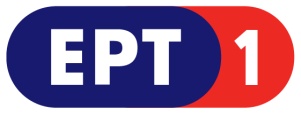 ΣΑΒΒΑΤΟ, 3/6/2017 07:00	ΜΑΖΙ ΤΟ ΣΑΒΒΑΤΟΚΥΡΙΑΚΟ  W    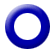 Η πρωινή εκπομπή «Μαζί το Σαββατοκύριακο», με την Ελένη Χρονά και τον Γιάννη Σκάλκο, είναι μαζί σας κάθε Σαββατοκύριακο από τις 07:00 έως και τις 10:00 το πρωί.Η Ελένη Χρονά και ο Γιάννης Σκάλκος μας ενημερώνουν για όλα όσα συμβαίνουν στην κοινωνία, την πολιτική, την οικονομία, την υγεία, στον πολιτισμό, τον αθλητισμό, στο περιβάλλον και γενικά στον κόσμο.Επίσης, η εκπομπή ασχολείται και με θέματα που αξίζουν της προσοχής μας, όπως σπουδαίες δράσεις σε απομακρυσμένες γωνιές της Ελλάδας, Έλληνες που διακρίνονται για τη δράση τους και το έργο τους σε κάθε γωνιά του πλανήτη, καινοτόμοι επιχειρηματίες που ανοίγουν τα φτερά τους κόντρα στην κρίση κ.ά. Παρουσίαση: Γιάννης Σκάλκος, Ελένη Χρονά.Αρχισυνταξία: Πιέρρος Τζανετάκος. Σκηνοθεσία: Αντώνης Μπακόλας.Διεύθυνση παραγωγής: Αλίκη Θαλασσοχώρη. Δημοσιογραφική ομάδα: Αθηνά Σαλούστρου, Νάσια Μπουλούκου.10:00	ΠΑΜΕ ΑΛΛΙΩΣ  W    Ο Τάκης Σαράντης και η Έλενα Μπουζαλά, κάθε Σαββατοκύριακο από τις 10:00 έως τις 12:00, προσεγγίζουν την επικαιρότητα «αλλιώς».Με διαφορετική ματιά στην πολιτική, κοινωνική, πολιτιστική και αθλητική επικαιρότητα, με θέματα και συνεντεύξεις από την Αθήνα και την Περιφέρεια και με ανατρεπτική διάθεση για όσα συμβαίνουν γύρω μας.Παρουσίαση: Τάκης Σαράντης, Έλενα Μπουζαλά.Αρχισυνταξία: Αρετή Μπίτα. Σκηνοθεσία: Νίκος Παρλαπάνης.Διεύθυνση παραγωγής: Αλίκη Θαλασσοχώρη. Δημοσιογραφική ομάδα: Νάσια Μπουλούκου, Ρούλα Κρικώνη.12:00	ΕΡΤ ΕΙΔΗΣΕΙΣ – ΕΡΤ ΑΘΛΗΤΙΚΑ – ΕΡΤ ΚΑΙΡΟΣ   W12:30	ΕΠΤΑ  WΜε τη Βάλια Πετούρη.Ενημερωτική εκπομπή, με καλεσμένο το πολιτικό πρόσωπο της εβδομάδας και θέμα την ανασκόπηση της επικαιρότητας, το επταήμερο που πέρασε.Παρουσίαση-αρχισυνταξία: Βάλια Πετούρη.Δημοσιογραφική επιμέλεια: Μανιώ Μάνεση.Σκηνοθεσία:  Αντώνης ΜπακόλαςΔιεύθυνση παραγωγής: Νάντια ΚούσουλαΣΑΒΒΑΤΟ, 3/6/2017- ΣΥΝΕΧΕΙΑ 13:30	EUROPE   WΕκπομπή με την Εύα Μπούρα.Πρόκειται για μία εβδομαδιαία  τηλεοπτική εκπομπή  στοχευμένη στις εξελίξεις στην Ευρωπαϊκή Ένωση σε μία κρίσιμη και μεταβατική περίοδο για την Ευρώπη. Μέσα από αναλυτικά ρεπορτάζ, εκτενή αφιερώματα και αποστολές, συνεντεύξεις με ευρωβουλευτές και ειδικούς αναλυτές και συνεργασία με το τηλεοπτικό κανάλι Europarl T.V.  η εκπομπή «Εurope» στοχεύει να αναδείξει μεγάλα ευρωπαϊκά ζητήματα, όπως η μετανάστευση, η ανεργία,  η ανάπτυξη, το περιβάλλον, η ενέργεια κ.λπ., να καλύψει θέματα που ενδιαφέρουν τους Ευρωπαίους πολίτες και δεν αποκτούν πρωτεύουσα θέση στην ειδησεογραφία αλλά  και να καταγράψει  τα νέα δεδομένα της ευρωπαϊκής προοπτικής.Έρευνα-παρουσίαση: Εύα Μπούρα. Αρχισυνταξία: Σάκης Τσάρας.Σκηνοθεσία: Νίκος Παρλαπάνης.Διεύθυνση παραγωγής: Νεκταρία Δρακουλάκη.  15:00	ΕΡΤ ΕΙΔΗΣΕΙΣ+ ΕΡΤ ΑΘΛΗΤΙΚΑ+ΕΡΤ ΚΑΙΡΟΣ  W	16:00 	ΑΠΟ ΤΟΝ ΦΡΟΪΝΤ ΣΤΟ ΔΙΑΔΙΚΤΥΟ (Ε)  W  Μια ωριαία αναδρομή σε μικρές και μεγάλες στιγμές του αιώνα που πέρασε, όπως αυτές καταγράφονται στην εκπομπή «Σαν σήμερα τον 20ο Αιώνα». Τον Μάρτιο του 1900, με τη μελέτη του «Η επιστήμη των ονείρων», ο Σίγκμουντ Φρόιντ έφερε μια πραγματική επανάσταση στην επιστημονική σκέψη και την ιατρική επιστήμη. Εγκαινίασε έτσι μια περίοδο ριζικών αλλαγών, μεγάλων ανατροπών και κοσμοϊστορικών ανακατατάξεων, που θα μεταμόρφωναν την εικόνα του κόσμου. Εκατό χρόνια αργότερα, η επανάσταση του διαδικτύου άλλαξε άρδην τον τρόπο ζωής και επικοινωνίας εκατομμυρίων ανθρώπων. Τα δύο αυτά γεγονότα, καθόρισαν τα χρονικά όρια ενός αιώνα, που διαμόρφωσε το σύγχρονο πρόσωπο της ανθρωπότητας.Σκηνοθεσία: Π.Παπαδόπουλος, Θ.Παπακώστας. Επιμέλεια, σενάριο, κείμενα: Π. Παπαδόπουλος Αφήγηση: Αλέξανδρος Λαχανάς. Διεύθυνση παραγωγής: Ελευθερία ΚαποκάκηΈρευνα αρχείου: Ελευθερία Γεροφωκά, Κατερίνα Παπακωνσταντίνου, Μαρία Τρουπάκη Επιμέλεια σημάτων: Γιάννης Γούβαλης, Θανάσης Παπακώστας Μουσική σημάτων: Δημήτρης Ευαγγελινός. Μοντάζ: Γιάννης Δούκας, Χρήστος Τσούμπελης, Φιλιώ Λαϊνά 17:00	Η ΜΗΧΑΝΗ ΤΟΥ  ΧΡΟΝΟΥ    W      ΝΕΟ ΕΠΕΙΣΟΔΙΟΜε τον Χρίστο Βασιλόπουλο     			Εκπομπή 7η ΣΑΒΒΑΤΟ, 3/6/2017 – ΣΥΝΕΧΕΙΑ18:00	ΕΡΤ ΕΙΔΗΣΕΙΣ – ΕΡΤ ΑΘΛΗΤΙΚΑ – ΕΡΤ ΚΑΙΡΟΣ W18:30    SOCIAL GROWTH (E)   W Eκπομπή της ΕΡΤ1 για νεοφυείς (startups) και κοινωνικές επιχειρήσειςΣτις παρυφές της οικονομικής κρίσης γεννιέται ένα ανερχόμενο και δυναμικό οικοσύστημα επιχειρηματικότητας με κοινωνικό πρόσημο και αντίκτυπο.Ιστορίες κοινωνικών επιχειρηματιών, επενδυτές, κοινωνικοί χρηματοδότες και ειδήμονες μέντορες, είναι οι πρωταγωνιστές της νέας παραγωγής της ΕΡΤ, «Social Growth». Το «Social Growth», η πρώτη εκπομπή για την κοινωνική επιχειρηματικότητα και τις startups στην ελληνική τηλεόραση, ακολουθεί τον κύκλο ωρίμανσης μίας κοινωνικής επιχείρησης, από το στάδιο της ιδέας και της startup, στην ανάπτυξη και την ωρίμανση, μέσα από τις ιστορίες ανθρώπων που δραστηριοποιούνται στο πεδίο.Τι ζητάει ένας επενδυτής για να χρηματοδοτήσει μια επιχείρηση; Πώς σκέφτεται ένας επενδυτής «άγγελος» (angel investor) και ένας venture capitalist;Στο «Social Growth» θα γνωρίσετε αληθινούς επενδυτές με ενεργή λειτουργία στην Ελλάδα. Θα μάθετε από τους διοικούντες των μεγάλων ιδρυμάτων της χώρας, πώς στηρίζουν την επιχειρηματικότητα και πώς μπορούν να στηρίξουν και εσάς. Επεισόδιο 4ο: «Πώς να παράγουμε;»Το «Social Growth» μας ξεναγεί στο ανερχόμενο και δυναμικό οικοσύστημα κοινωνικής επιχειρηματικότητας της Ελλάδας. Επιχειρηματίες και οργανώσεις που στο μέσο της οικονομικής κρίσης επιχειρούν με γνώμονα τον κοινωνικό αντίκτυπο να υποστηρίξουν και να προσφέρουν σε ευάλωτες ομάδες.Ειδικότερα, στο τέταρτο επεισόδιο του «Social Growth», η Λήδα Τσενέ μιλάει για την ιστορία της Athens Comics Library, της μεγαλύτερης δανειστικής βιβλιοθήκης για κόμικς στην Ελλάδα. Η Δάφνη Τσεβρένη παρουσιάζει την Clio Muse, ένα mobile app που ενώνει τους χρήστες της με δημιουργήματα της πολιτιστικής κληρονομιάς μέσα από τις ιστορίες τους. Ο Δημήτρης Κοκκινάκης του Impact Hub Athens εξηγεί τη σημασία που έχει για μία νέα ιδέα η δημιουργία ενός επιχειρηματικού μοντέλου. Τέλος, ο Ίων Τσάκωνας του PJ Tech Catalyst Fund εξηγεί τους λόγους για τους οποίους ένα επενδυτικό κεφάλαιο ανέχεται την αποτυχία και αποζητά την επιμονή του επιχειρηματία.Σκηνοθεσία: Χάρης Ντώνιας.Διεύθυνση φωτογραφίας: Νίκος Βούλγαρης.Μοντάζ: Ανδρέας Σπανός.Διεύθυνση παραγωγής: Ιάκωβος Πανουργιάς.Οργάνωση παραγωγής: Γιώργος Πετρόπουλος.Σενάριο: Χάρης Ντώνιας, Δώρα Μαδάρου.Επιστημονικός συνεργάτης: Δρ. Φιόρη Ζαφειροπούλου.Ηχοληψία: Αλέξανδρος Σακελλαρίου.Βοηθός Διευθ. Φωτογραφίας: Ανδρέας Πετρόπουλος.Motion Graphics: Ανδρέας Σπανός.Πρωτότυπη μουσική: Θανάσης Γκαμαράζης.Σχεδιασμός Οπτικής Ταυτότητας: Άρης Αθάνατος.Digital Marketing: Κατερίνα Παπαγεωργιάδη.Εκτέλεση παραγωγής: The NEST Κοιν.Σ.Επ.Παραγωγή: ΕΡΤ Α.Ε.ΣΑΒΒΑΤΟ, 3/6/2017 – ΣΥΝΕΧΕΙΑ19:00    ΟΙΝΟΣ Ο ΑΓΑΠΗΤΟΣ (Ε)  W            Η εκπομπή «Οίνος ο αγαπητός», μας ταξιδεύει στους δρόμους του κρασιού της Ελλάδας.Από την αρχαιότητα μέχρι σήμερα, η Ελλάδα έχει μακρά παράδοση στην καλλιέργεια της αμπέλου και στην παραγωγή κρασιού. Η χώρα μας διαθέτει πολλές και διαφορετικές ποικιλίες σταφυλιών, ενώ τα ελληνικά κρασιά κερδίζουν συνεχώς έδαφος στις διεθνείς αγορές. Με ξεναγό τον οινολόγο δρ. Δημήτρη Χατζηνικολάου, θα ταξιδέψουμε στις πιο διάσημες αμπελουργικές περιοχές της χώρας μας. Από τη Νεμέα μέχρι τη Δράμα και από τη Σαντορίνη μέχρι τη Νάουσα, θα επισκεφτούμε οινοποιεία, αμπελώνες και κελάρια, θα δοκιμάσουμε μεθυστικά κρασιά -λευκά, κόκκινα, ροζέ, αφρώδη, γλυκά, λιαστά, ημίγλυκα, αλλά και αποστάγματα- και θα συνομιλήσουμε με ειδικούς και λάτρεις του «οίνου του αγαπητού». Σ’ αυτό το διαφορετικό ταξίδι στη Διονυσιακή Ελλάδα, θα γνωρίσουμε τις διαφορετικές ποικιλίες που καλλιεργούνται ανά περιοχή, ντόπιες και ξενικές, τα κρασιά που παράγουν, τις ιδιαιτερότητές τους και τους ανθρώπους που βρίσκονται πίσω από τη διαδικασία. Θα μάθουμε πώς να διαλέξουμε το κατάλληλο μπουκάλι κρασί για κάθε περίσταση, με τι να το συνταιριάξουμε και πώς να το απολαύσουμε στο μέγιστο. Θα καταρρίψουμε μύθους για το κρασί και θα μυηθούμε στην τέχνη της οινογνωσίας, γιατί η απόλαυση ενός ποτηριού καλό κρασί μπορεί να γίνει ιεροτελεστία. Προορισμοί: Νεμέα, Μαντινεία, Σαντορίνη, Μεσόγεια, Δράμα, Παγγαίο, Επανομή, Νάουσα, Ραψάνη, Όσσα Λαγκαδά, Μετέωρα, Ηλεία, Πάτρα, Αίγιο. Επεισόδιο 5ο: «Βορειοδυτική Πελοπόννησος»Το ταξίδι αρχίζει από τη Βορειοδυτική Πελοπόννησο, όπου εκεί γνωρίζουμε τη μαυροδάφνη και τον ροδίτη αλεπού και μαθαίνουμε για τη σταφίδα. Επισκεπτόμαστε στο Αίγιο το κτήμα Οινοφόρος του Άγγελου Ρούβαλη, στην Πάτρα τις ιστορικές εγκαταστάσεις της  Αχάια Κλάους και στο Κορακοχώρι Ηλείας το κτήμα Μερκούρη,για να συζητήσουμε με τους Χρήστο και Βασίλη Κανελλακόπουλο. Καταρρίπτουμε τους τελευταίους μύθους για το κρασί, εκείνους των φανατικών και μαθαίνουμε για την τέχνη της δοκιμής ενός κρασιού.Παρουσίαση-αρχισυνταξία-σενάριο: Δημήτρης Χατζηνικολάου.Σκηνοθεσία-μοντάζ: Αλέξης Σκουλίδης.Executive producer: Πέτρος Μπούτος.Διεύθυνση φωτογραφίας: Στέργιος Κούμπος.Δημοσιογραφική επιμέλεια εκπομπής: Ιφιγένεια Κολλάρου.20:00     ΚΛΑΣΙΚΟΙ  ΝΤΕΤΕΚΤΙΒΞΕΝΗ ΣΕΙΡΑ (Ε)                                                              «Ντετέκτιβ Μέρντοχ»  (Murdoch mysteries)  (Δ΄ κύκλος)Πολυβραβευμένη σειρά μυστηρίου εποχής, παραγωγής Καναδά 2008-2016.Η σειρά διαδραματίζεται στο Τορόντο το 1895. Ο ντετέκτιβ Ουίλιαμ Μέρντοχ, χρησιμοποιώντας τα πιο σύγχρονα μέσα της Εγκληματολογίας και με τη βοήθεια των σύγχρονων επιστημονικών ανακαλύψεων, εξιχνιάζει τα πιο αποτρόπαια εγκλήματα του Τορόντο των αρχών του 20ού αιώνα. Καθώς μαζί με την ομάδα του κατορθώνουν το αδύνατο, αναβιώνουν μέσα από τις έρευνές τους πραγματικά θέματα, καθώς και ιστορικά πρόσωπα που έζησαν έναν αιώνα πριν!Τον Μέρντοχ, στις έρευνές του, βοηθούν τρία πρόσωπα: ο επιθεωρητής Μπράκενριντ, η γιατρός Τζούλια Όγκντεν και ο άπειρος, αλλά ενθουσιώδης αστυνομικός, Τζορτζ Κράμπτρι.ΣΑΒΒΑΤΟ, 3/6/2017 – ΣΥΝΕΧΕΙΑΟ Μπράκενριντ είναι ο προϊστάμενος του Μέρντοχ που έχει αδυναμία στο ουίσκι, προτιμάει τις πιο συμβατικές μεθόδους έρευνας, αλλά χαίρεται και καμαρώνει όταν τα πράγματα πάνε κατ’ ευχήν!Η γιατρός είναι θαυμάστρια του Μέρντοχ και των εκκεντρικών μεθόδων του και βοηθάει πολύ στη λύση των μυστηρίων, καθώς αποκαλύπτει -με τη βοήθεια της Παθολογίας- αποδεικτικά στοιχεία.Τέλος, ο Κράμπτρι, που ονειρεύεται να γίνει συγγραφέας αστυνομικών μυθιστορημάτων, είναι ο πιστός βοηθός του Μέρντοχ.Πρωταγωνιστούν οι Γιάνικ Μπίσον (στο ρόλο του ντετέκτιβ Ουίλιαμ Μέρντοχ), Τόμας Κρεγκ (στο ρόλο του επιθεωρητή Μπράκενριντ), Έλεν Τζόι (στο ρόλο της γιατρού Τζούλια Όγκντεν), Τζόνι Χάρις (στο ρόλο του αστυνομικού Τζορτζ Κράμπτρι). Επίσης, πολλοί guest stars εμφανίζονται στη σειρά.Βραβεία: Τζέμινι:Καλύτερου έκτακτου ανδρικού ρόλου σε δραματική σειρά – 2008Καλύτερης πρωτότυπης μουσικής επένδυσης σε πρόγραμμα ή σειρά – 2008, 2009Καναδικό Βραβείο Οθόνης:Καλύτερου μακιγιάζ στην Τηλεόραση – 2015Καλύτερης ενδυματολογίας στην Τηλεόραση - 2015Επίσης, η σειρά απέσπασε και πολλές υποψηφιότητες.Το πρώτο επεισόδιο της σειράς μεταδόθηκε το 2008 και από τότε μεταδόθηκαν ακόμη 150 επεισόδια. Επεισόδιο 4o. Ο Μέρντοχ ερευνά το φόνο του πάμπλουτου Τζένκινς, που βρίσκεται νεκρός στο τραπέζι που έτρωγε το πρωινό του. Όλοι είχαν λόγους να τον θέλουν νεκρό, η σκληρόκαρδη γυναίκα του και οι γιοι του, αλλά και το πολυάριθμο υπηρετικό προσωπικό του αρχοντικού. Όταν εμφανίζεται η δρ. Όγκντεν που είναι φίλη της οικογένειας, ο Μέρντοχ ενθουσιάζεται και προσπαθεί να την πείσει να μείνει στο Τορόντο.20:55     ΚΕΝΤΡΙΚΟ ΔΕΛΤΙΟ ΕΙΔΗΣΕΩΝ + ΑΘΛΗΤΙΚΑ  + ΚΑΙΡΟΣ   W	21:45	CHAMPIONS LEAGUE   GR  &  HDΤΕΛΙΚΗ ΦΑΣΗ«ΓΙΟΥΒΕΝΤΟΥΣ – ΡΕΑΛ ΜΑΔΡΙΤΗΣ»Απευθείας μετάδοση24:00	CHAMPIONS ΕΡΤ – Εκπομπή        GRΝΥΧΤΕΡΙΝΕΣ ΕΠΑΝΑΛΗΨΕΙΣ:01:00 ΑΠΟ ΤΟΝ ΦΡΟΪΝΤ ΣΤΟ ΔΙΑΔΙΚΤΥΟ (Ε) ημέρας –W02:05 ΕΠΤΑ (Ε) ημέρας - W03:00 ΞΕΝΗ ΣΕΙΡΑ «ΝΤΕΤΕΚΤΙΒ ΜΕΡΝΤΟΧ» (Ε) ημέρας 03:50 EUROPE (Ε) ημέρας - W05:15 SOCIAL GROWTH (Ε) ημέρας - W05:50 ΟΙΝΟΣ Ο ΑΓΑΠΗΤΟΣ (Ε) ημέρας – W06:40 ΣΑΝ ΣΗΜΕΡΑ ΤΟΝ 20ό ΑΙΩΝΑ (Ε) – WΚΥΡΙΑΚΗ,  4/6/2017 07:00	ΜΑΖΙ ΤΟ ΣΑΒΒΑΤΟΚΥΡΙΑΚΟ  W    	Με την Ελένη Χρονά και τον Γιάννη Σκάλκο10:00	ΠΑΜΕ ΑΛΛΙΩΣ  W    Με τον  Τάκη Σαράντη και την Έλενα Μπουζαλά11:30	ΜΕ ΑΡΕΤΗ ΚΑΙ ΤΟΛΜΗ  W    Με την Αλεξία Τασούλη Η εκπομπή «Με αρετή και τόλμη», που μεταδίδεται κάθε Κυριακή στις 11:30 από τη συχνότητα της ΕΡΤ1, καλύπτει θέματα που αφορούν στη δράση των Ενόπλων Δυνάμεων. Μέσα από την εκπομπή προβάλλονται -μεταξύ άλλων- όλες οι μεγάλες τακτικές ασκήσεις και ασκήσεις ετοιμότητας των τριών Γενικών Επιτελείων, αποστολές έρευνας και διάσωσης, στιγμιότυπα από την καθημερινή, 24ωρη κοινωνική προσφορά των Ενόπλων Δυνάμεων, καθώς και από τη ζωή των στελεχών και στρατευσίμων των Ενόπλων Δυνάμεων.Επίσης, η εκπομπή καλύπτει θέματα διεθνούς αμυντικής πολιτικής και διπλωματίας με συνεντεύξεις και ρεπορτάζ από το εξωτερικό.Εκπομπή 12η 12:00	ΕΡΤ ΕΙΔΗΣΕΙΣ – ΕΡΤ ΑΘΛΗΤΙΚΑ – ΕΡΤ ΚΑΙΡΟΣ   W12:15	ΕΠΩΝΥΜΩΣ    WΜε τον Βασίλη ΤαλαμάγκαΑρχισυνταξία: Ματίνα ΚαραμίντζουΔ/νση Παραγωγής: Αθηνά ΒάρσουΣκηνοθεσία: Μανώλης Παπανικήτας, Γιάννης Τζανετής13:00	ΤΟ ΑΛΑΤΙ ΤΗΣ ΓΗΣ (E)     W            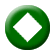 «ΜΟΥΣΙΚΟ ΤΑΞΙΔΙ ΣΤΗΝ ΙΚΑΡΙΑ»Η εκπομπή «Το Αλάτι της Γης» και ο Λάμπρος Λιάβας προτείνουν ένα γοητευτικό μουσικό ταξίδι στην Ικαρία. Αφορμή η «Μουσική Συνάντηση Λαϊκών Πνευστών του Αιγαίου», που πραγματοποιήθηκε στο νησί στις 9-11 Σεπτεμβρίου, όπου συμμετείχαν περισσότεροι από 150 οργανοπαίκτες από 14 νησιά, με τσαμπούνες, σουραύλια, τουμπάκια, βιολιά και λαγούτα. Το πρώτο μέρος της εκπομπής είναι αφιερωμένο στο Αιγαίο που αντιστέκεται κι επιμένει μέσα από τα πνευστά αρχέγονα όργανα, τα οποία όχι μόνο δε χάνονται αλλά περνάνε πλέον δυναμικά από την παλιά γενιά στη νεότερη! Παίζουν μουσικοί από τη Νάξο, Κύθνο, Τζια, Άνδρο, Μύκονο, Σέριφο, Ικαρία και Λέρο.Το δεύτερο μέρος επικεντρώνεται στην πλούσια μουσική παράδοση της Ικαρίας, με ιδιαίτερη έμφαση στα τοπικά πανηγύρια και τον δημοφιλή καριώτικο χορό με τις διαφορετικές παραλλαγές του. Συμμετέχουν οι μουσικοί: Μάκης και Σταμάτης Κουτσορνίθης (βιολί), Λευτέρης Πούλης-Σκάτζακας (βιολί), Παναγιώτης Χούτρας (βιολί), Βασίλης Παντελάδης (κιθάρα), Γιάννης ΚΥΡΙΑΚΗ,  4/6/2017 - ΣΥΝΕΧΕΙΑΛούκος (κιθάρα), Γιάννης Κατσάφαρος (λαγούτο), Σταύρος Νικολαΐδης (λύρα, τσαμπούνα), Σιδερής Λιάρης (τσαμπούνα) και Νικόλας Κουντούπης (τραγούδι). Έρευνα-Κείμενα-Παρουσίαση: Λάμπρος ΛιάβαςΣκηνοθεσία: Νικόλας ΔημητρόπουλοςΒ. Σκηνοθέτης: Φίλιππος ΦιλαϊτηςΕκτελεστής παραγωγός: Μανώλης Φιλαϊτης Εκτέλεση παραγωγής: FOSS ON AIR15:00	ΕΡΤ ΕΙΔΗΣΕΙΣ – ΕΡΤ ΑΘΛΗΤΙΚΑ – ΕΡΤ ΚΑΙΡΟΣ  W16:00    ΠΡΟΣΩΠΙΚΑ (Ε)   W    Με την Έλενα Κατρίτση				             «Η ζωή και το έργο του ποιητή της Ρωμιοσύνης» - Β΄ ΜΕΡΟΣΣτο δεύτερο μέρος της εκπομπής «Προσωπικά», που είναι αφιερωμένη στον Γιάννη Ρίτσο, σκιαγραφείται η ζωή και το έργο του ποιητή της Ρωμιοσύνης μέσα από τις αφηγήσεις των ανθρώπων που τον γνώρισαν και τον αγάπησαν.Η μοναχοκόρη του Έρη μιλάει στην Έλενα Κατρίτση για το σοκ που υπέστη ο ποιητής, όταν καταστράφηκε το αρχείο του για πρώτη φορά κατά την περίοδο των Δεκεμβριανών, καθώς και για τους λόγους που οδήγησαν τον ίδιο στην καταστροφή μέρους του αρχείου του, κατά τη διάρκεια της δικτατορίας: «Όταν είχε έρθει εδώ τον Οκτώβρη του ’68 με γνωμάτευση “καρκίνος” και έξι μήνες προσδόκιμο ζωής, έστειλε τη μαμά μου στην Αθήνα να φέρει όλα του τα χειρόγραφα και ξεκίνησε να τα κοιτάζει. Κράτησε 2-3 στην άκρη και τα υπόλοιπα άρχισε να τα πετάει. Δεν ήθελε να αφήσει πίσω κάτι για το οποίο δεν θα ήταν απόλυτα σίγουρος ότι τον αντιπροσώπευε».  Θάνος Μικρούτσικος (συνθέτης-στιχουργός): «Ο άχρονος και ο άτοπος ουμανιστής ποιητής είναι ο μέγιστος ποιητής. Ο Γιάννης Ρίτσος ως άνθρωπος,  ως δημοκράτης και ως επαναστάτης είναι ένα με το ουσιαστικό έργο της ποίησής του».  Μάρω Δούκα (συγγραφέας): «Ήταν ένας άνθρωπος ανεξίκακος. Ποτέ δεν είχε εκφράσει με θυμωμένο τρόπο τη δυσαρέσκειά του απέναντι στις επικρίσεις που δεχόταν. Ο Γιάννης Ρίτσος είχε αμφισβητηθεί και κυνηγηθεί πολύ». Άγγελος Δεληβοριάς (ομότιμος καθηγητής Πανεπιστημίου, τ. διευθυντής Μουσείου Μπενάκη, ακαδημαϊκός): «Ο Γιάννης Ρίτσος θέρμαινε τα νεανικά μας οράματα σε καιρούς δύσκολους. Ήταν από τους ανθρώπους  που με την ποίησή τους, μάς κρατούσαν όρθιους». Αγγελική Κώττη (δημοσιογράφος-συγγραφέας): «Ο ίδιος ονόμαζε τον εαυτό του, “πολυγράφο και ακόρεστο”. Βοηθούσε τους πάντες συναισθηματικά αλλά και πρακτικά...».  Ακόμη, η Έρη Ρίτσου μιλάει για τη σχέση των γονιών της: «Ο μπαμπάς είχε πει ότι εάν δεν γνώριζε τη μαμά, δεν θα παντρευόταν ποτέ. Ακριβώς επειδή ήξερε ότι η αγάπη του είναι η ποίηση και είναι αφιερωμένος σ’ αυτήν, δεν θα μπορούσε να έχει δίπλα του έναν άνθρωπο με φυσιολογικές απαιτήσεις. Η μαμά ποτέ δεν ζήτησε κάτι. Η χαρά της ήταν να βλέπει τον μπαμπά να δημιουργεί…».  O Γιάννης Ρίτσος είναι ένας μεγάλος Έλληνας ποιητής. Ένα σημαντικό κεφάλαιο του πολιτισμού αυτής της χώρας. Δεν είναι όμως μόνο η ποίηση που τον κάνει να ξεχωρίζει. Είναι το μεγαλείο ενός ανθρώπου, που σ’ όλη του τη ζωή κοιτούσε κατάματα εχθρούς και φίλους… Ακόμη και το θάνατο κάποιες φορές. Με τα λόγια και τις πράξεις του απέδειξε πως τα εμπόδια και οι κακουχίες, αντί να συνθλίψουν την ψυχή, τη θωρακίζουν και την κάνουν πιο δυνατή! ΚΥΡΙΑΚΗ,  4/6/2017 - ΣΥΝΕΧΕΙΑΠαρουσίαση-αρχισυνταξία: Έλενα Κατρίτση.Σκηνοθεσία: Μιχάλης Ασθενίδης.Σύνταξη-ρεπορτάζ-έρευνα: Θεοδώρα Κωνσταντοπούλου.Εκτέλεση παραγωγής: WETHEPEOPLE.  17:00	28 ΦΟΡΕΣ ΕΥΡΩΠΗ – 28EUROPE (E)    W      Ο Κώστας Αργυρός επιστρέφει στην ΕΡΤ, τρία  χρόνια μετά. Η εκπομπή «28 φορές Ευρώπη - 28 Europe», είναι η συνέχεια της εκπομπής «27 της Ευρώπης» και σκοπός της είναι να εστιάσει σε θέματα της επικαιρότητας στην Ευρώπη, που δεν θα περιορίζονται όμως στον στενά «ειδησεογραφικό» χαρακτήρα. Η ελληνική κοινή γνώμη βομβαρδίζεται με «ειδήσεις» από ή για την Ευρώπη, χωρίς να μπορεί πάντα να κατανοήσει την ουσία αλλά και το υπόβαθρο σημαντικών θεμάτων. Ειδικά την περίοδο της κρίσης, πολλές φορές φάνηκε ότι η «Ευρώπη» αποφασίζει χωρίς εμάς για εμάς. Υπάρχει μία τάση να μιλάμε «για την Ευρώπη» λες και η χώρα μας δεν ανήκει σ’ αυτήν. Κάτι που φαίνεται να ενισχύεται το τελευταίο διάστημα με την εμφάνιση διαλυτικών τάσεων και σε άλλες χώρες της Ευρωπαϊκής Ένωσης. Η Ευρώπη έχει μπει σε μια μεγάλη συζήτηση για το μέλλον της. Από τις θεσμικές αλλαγές μέχρι την «πρακτική» αλλαγή συγκεκριμένων πολιτικών, που δεν έχουν αποδώσει μέχρι τώρα τα αναμενόμενα, τα θέματα είναι πολλά και «ανοικτά». Στις εξελίξεις αυτές θα εστιάσουν οι κάμερες της νέας εκπομπής. «Ο Τραμπ του Βολτάβα»Τρεις περίπου δεκαετίες μετά την «βελούδινη επανάσταση» του 1989, η Τσεχία φαίνεται να έχει εγκαταλείψει τον ιδεαλισμό του Βάτσλαβ Χάβελ, που ήθελε να ιδρύσει ένα «κράτος του πνεύματος». Σήμερα η Πράγα είναι μια ακμάζουσα πρωτεύουσα, που σφύζει από τουρισμό και οικονομικές δραστηριότητες στον τομέα των υπηρεσιών και της τεχνολογίας, υπερηφανεύεται για το επίπεδο διαβίωσης και τους χαμηλούς δείκτες ανεργίας. Οι Τσέχοι πολιτικοί απέφυγαν μέχρι τώρα να ζητήσουν την ένταξη της πατρίδας τους στην Ευρωζώνη και αντιμετωπίζουν πάντα με κριτήριο τον πραγματισμό, τα οποιαδήποτε βήματα στοχεύουν σε μια μεγαλύτερη «ολοκλήρωση» της Ευρωπαϊκής Ένωσης. Δεν είναι τυχαίο ότι και στο προσφυγικό η Τσεχία ταυτίστηκε πλήρως με τις υπόλοιπες χώρες της ομάδας του Βίζεγκραντ, προσπαθώντας να περιορίσει την είσοδο προσφύγων από «μη χριστιανικές χώρες» στο έδαφός της. Μέσα σε αυτό το πλαίσιο η χώρα κινείται προς τις επόμενες εθνικές εκλογές το φθινόπωρο του 2017, με τον πάμπλουτο επιχειρηματία και υπουργό Οικονομικών Αντρέι Μπάμπις να οδηγεί την κούρσα σε όλες τις δημοσκοπήσεις και να καθορίζει σε μεγάλο βαθμό την πολιτική ατζέντα. Το «α-πολιτικό» κόμμα ΑΝΟ του δεύτερου πλουσιότερου ανθρώπου στη χώρα, συγκυβερνά ήδη από το 2013 και όπως όλα δείχνουν μπορεί να κόψει πρώτο το νήμα στην κούρσα της επόμενης εκλογικής αναμέτρησης. Οι Τσέχοι φαίνεται να εμπιστεύονται την θεωρία «όποιος μπορεί να διοικήσει μια επιχείρηση, είναι ικανός να διοικήσει τη χώρα» και συγχωρούν στον δημοφιλή πολιτικό-επιχειρηματία ακόμα και κάποιες σκοτεινές πλευρές του παρελθόντος του ή τον αυταρχικό τρόπο με τον οποίον ηγείται της οικονομικής του «αυτοκρατορίας». «Τραμπ του Βολτάβα» τον αποκαλούν εκείνοι που θεωρούν ότι στην καρδιά της Ευρώπης υπάρχει ακόμα μια εστία λαϊκισμού, με απρόβλεπτες προεκτάσεις και συνέπειες για το μέλλον της περιοχής. Ο Κώστας Αργυρός ταξίδεψε στην Πράγα για να ρίξουν φως στο φαινόμενο Αντρέι Μπάμπις. ΚΥΡΙΑΚΗ,  4/6/2017- ΣΥΝΕΧΕΙΑΣενάριο-παρουσίαση: Κώστας Αργυρός.Σκηνοθεσία: Γιώργος Μουκάνης. Διεύθυνση φωτογραφίας: Κωνσταντίνος Τάγκας. Δημοσιογραφική ομάδα: Κώστας Παπαδόπουλος, Ωραιάνθη Αρμένη, Ελένη Κορόβηλα, Δήμητρα Βεργίνη.18:00	ΕΡΤ ΕΙΔΗΣΕΙΣ – ΕΡΤ ΑΘΛΗΤΙΚΑ – ΕΡΤ ΚΑΙΡΟΣ   W18:30    ANIMERT (E)   W   Εκπομπή για τα κινούμενα σχέδια και τον πολιτισμό τους. Συνεντεύξεις, εφαρμοσμένα εργαστήρια και ταινίες κινούμενων σχεδίων αποτελούν το περιεχόμενο της σειράς εκπομπών για τα κινούμενα σχέδια που αρχίζει στην ΕΡΤ1. Με 13 ημίωρα θεματικά επεισόδια, η «ΑΝΙΜΕΡΤ» φιλοδοξεί να παρουσιάσει, μεταξύ άλλων, δημιουργούς κινουμένων σχεδίων της Διασποράς (Greeks can), την ιστορία των ελληνικών κινούμενων σχεδίων (Ο γλάρος/the seagull), τα κινούµενα σχέδια στη Μεγίστη, στην καρδιά της Μεσογείου (Animated Archipelago), τα κινούµενα σχέδια στη Θεσσαλονίκη και τη γειτονιά της Ελλάδας (Levante), τα Άτομα με Αναπηρία στον κόσμο των κινούμενων σχεδίων (Ability), το Μουσείο ως βιωματικό εργαστήρι κινούμενων σχεδίων (No museum), και τις πολιτικές της Ευρώπης για την εμψύχωση (Europa). Εκπομπή 7η «Animated Archipelago»Το Αιγαίο Πέλαγος διατρέχει ταυτόχρονα εκατοντάδες ελληνικά νησιά και πολλά χιλιόμετρα τουρκικών ακτογραμμών. Μία μικρή νησίδα ελληνικής γης που εισχωρεί επί του τουρκικού εδάφους και αποδεικνύει στην καθημερινότητά της την αρμονική συνύπαρξη μεταξύ των δύο γειτονικών λαών της νοτιοανατολικής Μεσογείου, είναι η νήσος Μεγίστη ή Καστελόριζο. Εκεί, Έλληνες εκπαιδευτικοί κρατούν την ελληνική παιδεία ζωντανή. Δημιουργούν με μικρούς και μεγάλους ακρίτες μαθητές, ακόμα και κινούμενα σχέδια. Το ανιμέισον γίνεται, έτσι, η γέφυρα που ενώνει δύο πολιτισμούς με παλαιούς ιστορικούς δεσμούς και βαθιά ριζωμένες ομοιότητες αλλά και διαφορές. Στο επεισόδιο, μας μιλά η καθηγήτρια ανιμέισον στο Πανεπιστήμιο Yasar της Σμύρνης Zeynep Akcay. Παραγωγή: ΕΡΤ Α.Ε.     Εκτέλεση Παραγωγής: ΠΛΑΤΦΟΡΜΑ – Εταιρεία Αστικού Πολιτισμού Σκηνοθεσία: Κωνσταντίνος Πιλάβιος19:00     ΤΑ ΣΤΕΚΙΑ (Ε)   W	    «Το πατσατζίδικο»Σειρά ντοκιμαντέρ του Νίκου Τριανταφυλλίδη.Ο πατσάς: Ένα κοκτέιλ δηλητηρίων; Η «λύση» για τη συνέχιση της νύχτας με «ένοπλα μέσα» ή ένα υψηλής μαγειρικής τέχνης έδεσμα φτιαγμένο αποκλειστικά για μερακλήδες; Όπως και να νοηματοδοτείται ένα είναι σίγουρο: Το πατσατζίδικο αποτελεί αυτή την αταξική γκρίζα ζώνη που έλκει σαν μαγνήτης τους καλλιτέχνες, την εργατιά, το λούμπεν και την μπουρζουαζία! Το πατσατζίδικο ορίζει μια όαση αυθεντικής λαϊκότητας σε ένα αστικό τοπίο που πλαισιώνεται από ανέκφραστους, απρόσωπους και, μάλλον, αντιαισθητικούς χώρους εστίασης και διασκέδασης. Οι άνθρωποι του πατσατζίδικου γνωρίζουν καλά τα μυστικά και την καταγωγή που αυτή η ιδιαίτερη σούπα κουβαλά μαζί της και που αποτελεί το «μήλον της έριδος» μεταξύ των ΚΥΡΙΑΚΗ,  4/6/2017 - ΣΥΝΕΧΕΙΑΑθηναίων και Θεσσαλονικιών ειδικών του πατσά. Άραγε ποιοι από τους δύο κατέχουν καλύτερα την τέχνη της; Η μέρα σμίγει με τη νύχτα και οι τεχνίτες του πατσά με τους θαμώνες. Ο ήχος από το κόψιμο του κρέατος και το ανακάτεμα της κατσαρόλας συνθέτουν το πιο αυθεντικό μαγειρικό soundtrack ενώ οι ιδιαίτερες ευωδιές που αναδύει αυτό το λαϊκό έργο τέχνης πλαισιώνονται εξαιρετικά από το μπούκοβο και το σκορδοστούμπι. Η επίσκεψη σε αυτό το ιδιαίτερο λαϊκό τοπόσημο προσφέρεται για κοινωνιολογική παρατήρηση, συναισθηματική αποφόρτιση, εξομολογητικές συζητήσεις, ακόμα και για casting (!) και κλείσιμο επαγγελματικών συμφωνιών! Για όλα τα παραπάνω το πατσατζίδικο ήταν, είναι και θα είναι ο πλέον οικείος τόπος των απόμαχων της ημέρας και των παντοτινών εραστών της νύχτας. Η περιήγηση μας στα πατσατζίδικα θα πραγματοποιηθεί με την παρουσία επίλεκτων προσκεκλημένων. Στην παρέα μας θα βρίσκονται (με αλφαβητική σειρά) οι: Στάθης Αγγελόπουλος (τραγουδιστής), Γιώργος Αζάρ (ιδιοκτήτης), Αχιλλέας Βροχίδης (θαμώνας πατσατζίδικου), Γιώτα Γιάννα (μουσικός), Ιωάννης Ζαντιώτης (ιδιοκτήτης), Νίκος Ζερβός (σκηνοθέτης), Zdrava Liri (βοηθός μάγειρας), Τάσος Ιωαννίδης (μουσικός), Χρήστος Καλατζής (ιδιοκτήτης), Βασίλης Καλλίδης (μάγειρας), Θοδωρής Καμπουρίδης (μουσικός), Κων/νος Καπώνης (σερβιτόρος), Ράνια Καρατζένη (ιδιοκτήτρια), Μάκης Κράλλης (ιδιοκτήτης), Θανάσης Κράλλης (ιδιοκτήτης), Σταμάτης Κραουνάκης (συνθέτης), Ιωάννα Λεγάκη (τραγουδίστρια νησιώτικου παραδοσιακού τραγουδιού), Δημήτρης Μανιάτης (δημοσιογράφος), Αντώνης Μποσκοϊτης (κινηματογραφιστής-κειμενογράφος), Κων/νος Παπανικόλας (Υγεία– Οικολογία: 40 χρόνια δράση), Ελένη Οφλίδου (συγγραφέας-φιλόλογος), Μαρία Τζιοβάνη (μαγείρισσα)Δημοσιογραφική έρευνα: Ηλιάνα ΔανέζηΜουσική σήματος: Blaine L. ReiningerΣχεδιασμός τίτλων αρχής: Γιώργος ΒελισσάριοςΜιξάζ: Δημήτρης ΜυγιάκηςΕκτέλεση παραγωγής: ΝΙΜΑ Ενέργειες Τέχνης και ΠολιτισμούΗχοληψία: Γιάννης ΑντύπαςΟργάνωση παραγωγής: Αθηνά Ζώτου Μοντάζ: Χρήστος Γάκης 	Διεύθυνση φωτογραφίας: Claudio BolivarΔιεύθυνση παραγωγής: Μαρίνα ΔανέζηΣενάριο- Σκηνοθεσία: Μαρίνα Δανέζη 20:00     ΚΛΑΣΙΚΟΙ  ΝΤΕΤΕΚΤΙΒ 	 ΞΕΝΗ ΣΕΙΡΑ (Ε)                                                              «Ντετέκτιβ Μέρντοχ»  (Murdoch mysteries)  (Δ΄ κύκλος)Πολυβραβευμένη σειρά μυστηρίου εποχής, παραγωγής Καναδά 2008-2016.Επεισόδιο 5ο. Ο Μέρντοχ ερευνά την εξαφάνιση μιας νέας κοπέλας που μόλις έφτασε από το Παρίσι στο Τορόντο για να επισκεφθεί την αδελφή της, η οποία έχει εγκατασταθεί εκεί με τον άντρα της, που έχει ξενοδοχείο. Σε ένα κρυφό δωμάτιο του ξενοδοχείου ο Μέρντοχ ανακαλύπτει έναν ντετέκτιβ να ψάχνει. Αυτός είναι ο Επιθεωρητής Μαρσέλ Γκιγιόμ, αληθινό πρόσωπο, που υπήρξε η έμπνευση για  τον Επιθεωρητή Μαιγκρέ. Οι δύο ντετέκτιβ ΚΥΡΙΑΚΗ,  4/6/2017 - ΣΥΝΕΧΕΙΑσυνεργάζονται και ο Μέρντοχ εφευρίσκει μια μηχανή σαν φαξ για να λάβει μια φωτογραφία από το Παρίσι.20:55     ΚΕΝΤΡΙΚΟ ΔΕΛΤΙΟ ΕΙΔΗΣΕΩΝ - ΑΘΛΗΤΙΚΑ  + ΚΑΙΡΟΣ   W	22:00	Η ΘΕΜΑΤΙΚΗ ΕΒΔΟΜΑΔΑ ΣΤΑ ΣΧΟΛΕΙΑ     W       «ΕΜΦΥΛΕΣ ΤΑΥΤΟΤΗΤΕΣ»Με τη Μάριον Μιχελιδάκη                    Εκπομπή 2η Με αφορμή τη Θεματική Εβδομάδα ενημέρωσης και ευαισθητοποίησης, που διοργανώνει το υπουργείο Παιδείας στα γυμνάσια της χώρας, οι ειδικοί αναλύουν με τη Μάριον Μιχελιδάκη σε τρεις δίωρες εκπομπές στην ΕΡΤ1, τα καίρια ζητήματα που απασχολούν τους μαθητές: εθισμός και εξαρτήσεις, έμφυλες ταυτότητες και τέλος διατροφή και ποιότητα ζωής. Στη συζήτηση συμμετέχουν μαθητές, γονείς και εκπαιδευτικοί, οι οποίοι παρεμβαίνουν και θέτουν τις ερωτήσεις τους.Η πρώτη εκπομπή μεταδόθηκε την Κυριακή 21 Μαΐου 2017 στις 22:00, με θέμα τον εθισμό και τις εξαρτήσεις.Η δεύτερη εκπομπή θα μεταδοθεί την Κυριακή 4 Ιουνίου 2017 στις 22:00, με θέμα τις έμφυλες ταυτότητες.Και η τρίτη εκπομπή θα μεταδοθεί την Κυριακή 11 Ιουνίου 2017 στις 22:00, με θέμα τη διατροφή και την ποιότητα ζωής.Παρουσίαση: Μάριον ΜιχελιδάκηΑρχισυνταξία: Ολυμπιάδα Μαρία Ολυμπίτη, Νεφέλη ΛυγερούΔιεύθυνση Παραγωγής: Ευτυχία ΜελέτηΣκηνοθεσία: Δημήτρης Μητσιώνης24:00	ΕΙΔΗΣΕΙΣ – ΑΘΛΗΤΙΚΑ – ΚΑΙΡΟΣ  W	00:15	ΞΕΝΗ ΤΑΙΝΙΑ  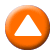 «Ο Επιφανής Άγνωστος» (Un Illustre Inconnu / Nobody from Nowhere) Ψυχολογικό θρίλερ, συμπαραγωγής Γαλλίας-Βελγίου 2014.Σκηνοθεσία: Ματιέ Ντελαπόρτ. Σενάριο: Ματιέ Ντελαπόρτ - Αλεξάντρ ντε Λα Πατελιέρ. Φωτογραφία: Νταβίντ Ουνγκαρό.Μοντάζ: Σίλια ΛαφιτντιπόντΜουσική: Ζερόμ Ρεμποτιέ.Παίζουν: Ματιέ Κασοβίτς, Μαρί-Ζοζέ Κροζ, Ερίκ Καραβακά, Ντιέγκο Λε Μαρτρέ, Φιλίπ Ντικλός, Λουντοβίκ Μπερτιγιό, Σίομπαν Φίνεραν.Διάρκεια: 108΄Υπόθεση: Ο Σεμπαστιάν Νικολά, ένας άχρωμος και άοσμος 42άρης υπάλληλος μεσιτικού γραφείου, πάντα ονειρευόταν ότι είναι κάποιος άλλος. Αλλά δεν έχει καθόλου φαντασία, γι’ αυτό αντιγράφει συμπεριφορές και πρόσωπα άλλων.Ο Νικολά παρατηρεί σχολαστικά τους ανθρώπους που συναντά και στη συνέχεια τους μιμείται. Προσπαθεί έτσι να ζει μέσα από τις ζωές τους. Όμως, κάποια ταξίδια είναι απρόοπτα και δεν έχουν δρόμο επιστροφής.ΚΥΡΙΑΚΗ,  4/6/2017 - ΣΥΝΕΧΕΙΑΡεσιτάλ αλλαγής ρόλων και προσωπείων από τον Ματιέ Κασοβίτς, σ’ ένα εξαιρετικό ατμοσφαιρικό θρίλερ με έντονο σασπένς.ΝΥΧΤΕΡΙΝΕΣ ΕΠΑΝΑΛΗΨΕΙΣ02:00  ΠΡΟΣΩΠΙΚΑ (E) ημέρας  - W03:00  ΕΠΩΝΥΜΩΣ  (E) ημέρας  - W03:50  ΞΕΝΗ ΣΕΙΡΑ «ΝΤΕΤΕΚΤΙΒ ΜΕΡΝΤΟΧ» (E) ημέρας  04:40  TA ΣΤΕΚΙΑ  (E) ημέρας – W05:40  ΣΑΝ ΣΗΜΕΡΑ ΤΟΝ 20ό ΑΙΩΝΑ (Ε) – WΔΕΥΤΕΡΑ,  5/6/201706:00  ΠΡΩΤΟ  ΔΕΛΤΙΟ ΕΙΔΗΣΕΩΝ  W  07:00    ΠΡΩΪΝΗ ΖΩΝΗ  W             Ενημερωτική εκπομπή με τον Γιώργο Δαράκη και τον Γιάννη Δάρρα.Kαθημερινή τρίωρη ενημερωτική εκπομπή της ΕΡΤ1, που βρίσκεται στο επίκεντρο των             εξελίξεων. Όσα συμβαίνουν, την ώρα που συμβαίνουν. Με απευθείας συνδέσεις, ανταποκρίσεις,  συνεντεύξεις και αναλύσεις, η ειδησεογραφική ομάδα της «Πρωινής Ζώνης» «ξεκλειδώνει» τη μέρα. Η κοινωνία, η πολιτική, η οικονομία, ο πολιτισμός και ο αθλητισμός, έγκυρα και αντικειμενικά, αποκτούν χώρο έκφρασης καθημερινά από τις 07:00 έως τις 10:00 το πρωί.Σκηνοθεσία: Χριστόφορος Γκλεζάκος.Αρχισυνταξία: Χαρά Ψαθά.Διεύθυνση παραγωγής: Αλεξάνδρα Κούρτη.07:45   ΔΕΛΤΙΟ EURONEWS    W08:00    ΠΡΩΪΝΗ ΖΩΝΗ  - ΣΥΝΕΧΕΙΑ   WΣΗΜΕΙΩΣΗ: Στις 10:00 μεταδίδεται 3λεπτο ΔΕΛΤΙΟ ΕΙΔΗΣΕΩΝ10:00	ΔΕΚΑ ΣΤΗΝ ΕΝΗΜΕΡΩΣΗ  W   Δίωρη πρωινή ενημερωτική εκπομπή με τον Νίκο Αγγελίδη και τον Χρήστο Παγώνη. Ενημέρωση με στυλ διαφορετικό, προσεγγίζοντας τις ανάγκες και τις αγωνίες της κοινωνίας, των συνανθρώπων μας της διπλανής πόρτας. Με χαμογελαστά πρόσωπα, στυλ χαλαρό, αλλά και μάχιμο, με φόντο το ρεπορτάζ και τις εξελίξεις που τρέχουν.Συνδέσεις με κάθε γωνιά της Ελλάδας και την ομογένεια, αναδεικνύοντας το θετικό πρόσωπο του ελληνισμού που προσπαθεί, δημιουργεί, αντιστέκεται…Γρήγορη εναλλαγή θεμάτων, άμεση επαφή με όλες τις πηγές του ρεπορτάζ, σε κάθε σημείο της Ελλάδας και του εξωτερικού. Ανάλυση των εξελίξεων σε πολιτικό (και όχι μόνο…) επίπεδο. Ό,τι συμβαίνει τώρα… Παντού και με ταχύτητα.Παρουσίαση: Νίκος Αγγελίδης, Χρήστος Παγώνης.Αρχισυνταξία: Έφη Ζέρβα.Σκηνοθεσία: Γιώργος Σταμούλης.Διεύθυνση παραγωγής: Βάσω Φούρλα.Δημοσιογραφική ομάδα: Άντζελα Ζούγρα, Γιώργος Καρυωτάκης, Ηλίας Κούκος, Αντριάνα Μπίνη, Αννίτα Πασχαλινού, Λία Ταρούση. 12:00   ΕΡΤ ΕΙΔΗΣΕΙΣ – ΕΡΤ ΑΘΛΗΤΙΚΑ – ΕΡΤ ΚΑΙΡΟΣ  WΔΕΥΤΕΡΑ,  5/6/2017- ΣΥΝΕΧΕΙΑ13:00     ΕΚΠΟΜΠΗ EURONEWS    W13:30	ΞΕΝΟ ΝΤΟΚΙΜΑΝΤΕΡ   GR   A΄ ΤΗΛΕΟΠΤΙΚΗ ΜΕΤΑΔΟΣΗ             «ΜΑΓΕΥΤΙΚΟΙ ΚΗΠΟΙ» (AMAZING GARDENS /JARDINS D’ ICI ET D’ AILLEURS)  Ντοκιμαντέρ, παραγωγής Γαλλίας 2015-2016.Σε αυτή την ξεχωριστή σειρά ντοκιμαντέρ, θα απολαύσουμε πανέμορφους σύγχρονους κήπους, μέσα από μια διαφορετική, πρωτότυπη οπτική. Θα μάθουμε από τους πρωτοπόρους που δημιουργούν ονειρικούς χώρους ανάσας μέσα στο αστικό περιβάλλον. Ο αρχιτέκτονας τοπίων Ζαν-Φιλίπ Τεσιέ μας ταξιδεύει στους πιο όμορφους κήπους στη Γαλλία και αλλού στην Ευρώπη. Οι κηπουροί, αρχιτέκτονες τοπίων, βοτανολόγοι, ιστορικοί και μεσίτες που συναντά μας αποκαλύπτουν την τέχνη της κηπουρικής. Μας δείχνουν πώς σχεδιάστηκαν, φυτεύτηκαν και συντηρήθηκαν κήποι μέσα στους αιώνες. Κήποι μοναδικοί με μυριάδες πάθη, ταξίδια, χρώματα και σχήματα. Επεισόδιο 7ο: «THE VALLEE AUX LOUPS (FRANCE)»Πολύ κοντά στο Παρίσι, η Κοιλάδα των Λύκων απλώνεται σε μεγάλη έκταση απομονωμένης  δασικής περιοχής. Τον 19ο αιώνα ταλαντούχοι κηπουροί και πολλοί καλλιτέχνες γοητεύτηκαν από την περιοχή. Ο ίδιος ο Σατωμπριάν έμεινε εκεί επί 11 χρόνια, δίνοντας έτσι μια ρομαντική χροιά στο κτήμα. Η πλούσια και εύφορη γειτονική γη προσαρτήθηκε με τον καιρό στην αρχική γη, με αποτέλεσμα ένα πανέμορφο πάρκο ανοιχτό στο κοινό.14:00	ΞΕΝΟ ΝΤΟΚΙΜΑΝΤΕΡ (E)                  «ΜΗΤΡΟΠΟΛΕΙΣ» (METROPOLIS)Σειρά ταξιδιωτικού και ιστορικού ντοκιμαντέρ έξι  επεισοδίων, παραγωγής ΗΠΑ 2015.Μια σειρά γεγονότων που επαναπροσδιορίζουν το πώς βλέπουμε τις πόλεις γύρω μας. Νέα Υόρκη, Παρίσι, Ρώμη, Σαν Φρανσίσκο, Λονδίνο, Νέα Ορλεάνη - έξι από τις πιο γοητευτικές  πόλεις του κόσμου. Καθεμιά εμφανίζει εμβληματικές εικόνες, συναισθήματα, γεύσεις, χαρακτήρες - μοναδικές εμπειρίες. Αυτή η σειρά ορόσημο αναδεικνύει τους προορισμούς αυτούς όσο ποτέ άλλοτε - με απίστευτες εικόνες που μας πάνε πίσω στον χρόνο σε σημαντικές στιγμές  που διαμόρφωσαν την πόλη του σήμερα. Με μοντέρνο τρόπο αναπαράστασης και χαρισματικούς ντόπιους με ενεργό ρόλο και γνώσεις, οι θεατές μαθαίνουν ενδιαφέρουσες ιστορίες για το πώς και γιατί κάθε πόλη δημιουργήθηκε, πώς έχουν διαμορφωθεί τα σύνορα του κόσμου, για δυναμικές επαναστάσεις, τοπία που έχουν αλλάξει δραματικά και τα οποία προσδιορίζουν τον συγκεκριμένο τρόπο που όλοι ζούμε σήμερα. Εξερευνούμε τις λιχουδιές των πόλεων και μαθαίνουμε γιατί αυτές οι μητροπόλεις είναι τόσο αξιαγάπητες σήμερα. Αποκαλύπτοντας  τα μυστικά που κρύβονται στην καρδιά αυτών των τόπων, ξεκλειδώνουμε την απάντηση στο ερώτημα: Πώς οικοδομήσαμε τις μεγαλύτερες πόλεις μας και πως αυτές επέδρασαν σε αυτό που είμαστε;  Επεισόδιο 5ο: Παρίσι (Paris)15:00	ΕΡΤ ΕΙΔΗΣΕΙΣ   WΕΡΤ  ΑΘΛΗΤΙΚΑ/ ΕΡΤ ΚΑΙΡΟΣ/Δελτίο για ΠρόσφυγεςΔΕΥΤΕΡΑ,  5/6/2017- ΣΥΝΕΧΕΙΑ16:00	ΣΤΑΣΗ ΕΡΤ     WΚάθε μεσημέρι στην ΕΡΤ1 και ώρα 16:00, από τη Δευτέρα έως και την Παρασκευή, ο Ανδρέας Ροδίτης και η Σόνια Φίλη παρουσιάζουν ένα τηλεπεριοδικό, με επίκεντρο τον πολιτισμό.Πολιτιστικές δράσεις απ’ όλη την Ελλάδα και το εξωτερικό, φεστιβάλ, θέατρο, μουσική, βιβλίο, κινηματογράφος, χορός και εικαστικά, περιλαμβάνονται στο μενού της εκπομπής.Επίσης, δημιουργοί και γνωστές προσωπικότητες της πολιτιστικής ζωής του τόπου, καταθέτουν το έργο τους και παρουσιάζουν τις δράσεις τους.  Παρουσίαση: Ανδρέας Ροδίτης - Σόνια Φίλη. Σκηνοθεσία: Γιάννης Γεωργιουδάκης. Αρχισυνταξία: Νατάσα Βησσαρίωνος. Δημοσιογράφος: Μερσιάννα Ελευθεριάδου.  Διεύθυνση παραγωγής: Ευτυχία Μελέτη - Κώστας Καρπούζος. 17:30	Η ΖΩΗ ΜΟΥ, Η ΥΓΕΙΑ ΜΟΥ (E)    WΜε τον Μιχάλη ΚεφαλογιάννηΗ εκπομπή -που έχει σκοπό να γίνει ο καθημερινός μας «σύμβουλος» σε θέματα υγείας και καλής ζωής- έγκυρα, απλά, σύντομα και ανθρώπινα προσεγγίζει καθημερινά προβλήματα υγείας και όχι μόνο, αναζητώντας τις λύσεις τους. Πρωταγωνιστής είναι κάθε φορά ένας άνθρωπος, ο οποίος ζει ανάμεσά μας. Μέσα από την ιστορία του και τη γνώση των επιστημόνων, οι τηλεθεατές γίνονται δέκτες όλων των νεότερων πληροφοριών που αφορούν μικρά και μεγάλα ζητήματα υγείας. Οι βασικοί άξονες στους οποίους κινείται η εκπομπή, η οποία έχει σύγχρονη οπτικοποίηση,  είναι η έρευνα, η πρόληψη και η αντιμετώπιση προβλημάτων υγείας, η διατροφή, η ψυχολογία, θέματα που αφορούν στο παιδί, στην ευεξία και στις εναλλακτικές μεθόδους. Επίσης, η εκπομπή ασχολείται και με ευρύτερα κοινωνικά ζητήματα που σχετίζονται με τη ζωή μας. Παρουσίαση: Μιχάλης ΚεφαλογιάννηςΑρχισυνταξία: Δήμητρα ΤζούβεληΣυντακτική ομάδα: Δήμητρα Πασσά, Κάτια ΦωτιάδουΣκηνοθεσία: Δήμος Παυλόπουλος Διεύθυνση παραγωγής: Νεκταρία Δρακουλάκη«Διατροφές της μόδας»18:00	ΕΡΤ ΕΙΔΗΣΕΙΣ  WΕΡΤ  ΑΘΛΗΤΙΚΑ/ ΕΡΤ ΚΑΙΡΟΣ / Δελτίο στη Νοηματική 18:15	ΑΙΘΟΥΣΑ ΣΥΝΤΑΞΗΣ    W	     Ενημερωτική εκπομπή με την Κατερίνα Ακριβοπούλου, για όλα τα μικρά και μεγάλα γεγονότα, τη στιγμή που αυτά συμβαίνουν.Μαζί της στο στούντιο σχολιάζουν την επικαιρότητα, η Έρρικα Βαλλιάνου, η Αναστασία Γιάμαλη, ο Σωτήρης Καψώχας, η Βούλα Κεχαγιά, ο Σεραφείμ Κοτρώτσος, η Νικόλ Λειβαδάρη, ο Διονύσης Νασόπουλος, ο Θάνος Πασχάλης  και η Μαρία Πολλάλη.ΔΕΥΤΕΡΑ,  5/6/2017 - ΣΥΝΕΧΕΙΑΗ «Αίθουσα Σύνταξης» ανοίγει τις πόρτες της στους τηλεθεατές και παρουσιάζει τις σημαντικότερες ειδήσεις τη στιγμή που αυτές εξελίσσονται.Αρχισυνταξία: Θοδωρής Καρυώτης.Διεύθυνση παραγωγής: Ξένια Ατματζίδου.Οργάνωση παραγωγής: Νίκος Πέτσας.					Σκηνοθεσία: Λεωνίδας Λουκόπουλος.19:40	Η ΜΗΧΑΝΗ ΤΟΥ  ΧΡΟΝΟΥ (E)  W     Με τον Χρίστο Βασιλόπουλο«ΜΑΡΚΟΣ ΒΑΜΒΑΚΑΡΗΣ» Την ζωή του Μάρκου Βαμβακάρη παρουσιάζει η «Μηχανή του χρόνου» με το Χρίστο Βασιλόπουλο και φωτίζει άγνωστες στιγμές του «πατριάρχη του ρεμπέτικου». Η εκπομπή ταξιδεύει στη Σύρο και φωτίζει τα δύσκολα παιδικά του χρόνια όταν εγκατέλειψε το σχολείο και βγήκε στο μεροκάματο για να βοηθήσει την οικογένεια του. Τα μουσικά ερεθίσματα στη νησί και η αγάπη του για το μπουζούκι δεν άργησαν να φανούν και σύντομα με τα τραγούδια του θα άλλαζε την πορεία του ρεμπέτικου.Η «Μηχανή του χρόνου» αποκαλύπτει άγνωστες πλευρές της προσωπικής ζωής του Μάρκου Βαμβακάρη, ο οποίος έκανε δυο γάμους και ήρθε σε σύγκρουση με την καθολική εκκλησία. Μάλιστα ο ίδιος γράφει στην βιογραφία του ότι τον αφόρισαν και του απαγόρευσαν να μετέχει στο μυστήριο της θείας κοινωνίας.  Την δεκαετία του ΄50 ο Βαμβακάρης πέρασε στα «αζήτητα», καθώς αρρώστησε από παραμορφωτική αρθρίτιδα στα χέρια και τα ρεμπέτικα τραγούδια δεν ήταν της μόδας. Τότε αναγκάστηκε να βγάλει πιατάκι για να ζήσει την οικογένεια του. Τραυματική εμπειρία ήταν όταν τον έδιωξαν από ένα μαγαζί γιατί προτίμησαν να ακούσουν μουσική από το τζουκ-μπόξ.Συγγενικά του πρόσωπα, ερευνητές και μουσικοί, αφηγούνται ιστορίες από την περίοδο της λογοκρισίας του Μεταξά, την Κατοχή, ενώ αναφέρονται στην δεύτερη καριέρα του Μάρκου Βαμβακάρη τη δεκαετία του ΄60, όταν ο Γρηγόρης Μπιθικώτσης ερμήνευσε τα τραγούδια του σε νέα εκτέλεση. Στην εκπομπή μιλούν οι: Στέλιος Βαμβακάρης (γιος), Δημήτρης Βαρθαλίτης (ερευνητής), Μάνος Ελευθερίου, Γιώργος Νταλάρας, Παναγιώτης Κουνάδης (μελετητής), Μανώλης Δημητριανάκης (μουσικός), Ελένη Ροδά, Μάνος Τσιλιμίδης (συγγραφέας-στιχουργός), Αχιλλέας Δημητρόπουλος (υπεύθυνος μικρών μουσείων Σύρου), Αργύρης Δαλέζιος (ανιψιός), Κώστας Φέρρης (σκηνοθέτης).20:45	Ο  ΚΑΙΡΟΣ  ΣΤΗΝ  ΩΡΑ  ΤΟΥ W              Με τον Σάκη Αρναούτογλου  20:55	ΚΕΝΤΡΙΚΟ ΔΕΛΤΙΟ ΕΙΔΗΣΕΩΝ με το  Νίκο Παναγιωτόπουλο   WΑΘΛΗΤΙΚΑ + ΚΑΙΡΟΣ  22:00	ΠΟΛΙΤΙΣΤΙΚΟ ΔΕΛΤΙΟ W              Με την  Ματίνα Καλτάκη  ΔΕΥΤΕΡΑ,  5/6/2017 - ΣΥΝΕΧΕΙΑ22:15 	ΕΡΤ FOCUS      WΜε τον Πάνο ΧαρίτοΣκηνοθεσία: Λεωνίδας Λουκόπουλος.Αρχισυνταξία: Ολυμπιάδα Μαρία Ολυμπίτη.Διεύθυνση παραγωγής: Παναγιώτης Κατσούλης.Έρευνα: Αφροδίτη Ζούζια.24:00	ΕΙΔΗΣΕΙΣ – ΑΘΛΗΤΙΚΑ – ΚΑΙΡΟΣ    W00:30	ΞΕΝΟ ΝΤΟΚΙΜΑΝΤΕΡ (Ε)  «Επικίνδυνες πόλεις» (Dangerous cities)  Σειρά ντοκιμαντέρ οκτώ  ωριαίων επεισοδίων, παραγωγής Γαλλίας 2014.Μια συναρπαστική και συνάμα τρομακτική ματιά στα πιο επικίνδυνα μέρη για να ζεις. Το ντοκιμαντέρ ταξιδεύει στις διασημότερες πόλεις στον πλανήτη και συναντά κοινούς ανθρώπους που δίνουν καθημερινά τους αγώνες τους. Όμως, μέσα σε όλο αυτό το χάος, υπάρχει συχνά μια αχτίδα ελπίδας για εκείνους τους λίγους που συνεχίζουν να αγαπούν τις πόλεις τους και με γενναιότητα προσπαθούν να τις σώσουν. Επεισόδιο 1ο: «Τσιουάουα»ΝΥΧΤΕΡΙΝΕΣ ΕΠΑΝΑΛΗΨΕΙΣ:01:30  ΣΤΑΣΗ ΕΡΤ (Ε) ημέρας  W02.45  Η ΖΩΗ ΜΟΥ Η ΥΓΕΙΑ ΜΟΥ (Ε) ημέρας   W03.20  ΑΙΘΟΥΣΑ ΣΥΝΤΑΞΗΣ (Ε) ημέρας   W04.45  ΞΕΝΟ ΝΤΟΚΙΜΑΝΤΕΡ «ΜΗΤΡΟΠΟΛΕΙΣ» (E) ημέρας 05.45  ΣΑΝ ΣΗΜΕΡΑ ΤΟΝ 20ό ΑΙΩΝΑ (Ε) WΤΡΙΤΗ, 6/6/201706:00    ΠΡΩΤΟ ΔΕΛΤΙΟ  ΕΙΔΗΣΕΩΝ  W  07:00   	ΠΡΩΪΝΗ ΖΩΝΗ  W	Ενημερωτική εκπομπή με τον Γιώργο Δαράκη και τον Γιάννη Δάρρα07:45     ΔΕΛΤΙΟ EURONEWS    W08:00    ΠΡΩΪΝΗ ΖΩΝΗ  - ΣΥΝΕΧΕΙΑ   WΣΗΜΕΙΩΣΗ: Στις 10:00 μεταδίδεται 3λεπτο ΔΕΛΤΙΟ ΕΙΔΗΣΕΩΝ10:00	ΔΕΚΑ ΣΤΗΝ ΕΝΗΜΕΡΩΣΗ  W             Ενημερωτική εκπομπή με τον Νίκο Αγγελίδη και τον Χρήστο Παγώνη 12:00   ΕΡΤ ΕΙΔΗΣΕΙΣ – ΕΡΤ ΑΘΛΗΤΙΚΑ – ΕΡΤ ΚΑΙΡΟΣ  W13:00   ΕΚΠΟΜΠΗ EURONEWS    W13:30	ΞΕΝΟ ΝΤΟΚΙΜΑΝΤΕΡ   GR     A΄ ΤΗΛΕΟΠΤΙΚΗ ΜΕΤΑΔΟΣΗ              «Μαγευτικοί κήποι » (AMAZING GARDENS)  (JARDINS D’ ICI ET D’ AILLEURS) Επεισόδιο 8ο: «VALSANZIBIO – (Italy)»Οι κήποι του Βαλσαντζίμπιο ή Μπαρμπαρίγκο όπως είναι γνωστοί βρίσκονται στην καρδιά των λόφων της Πάντουα. Ήταν δημιούργημα της οικογένειας Μπαρμπαρίγκο, που ήταν πλούσιοι έμποροι από τη Βενετία του 17ου αιώνα. Πιστεύεται ότι η οικογένεια έφτιαξε τους κήπους σαν σημάδι ευγνωμοσύνης της οικογένειας στον θεό που τους γλίτωσε από την πανούκλα το 1631. Ο σχεδιασμός τους αποδίδεται στον Λουίτζι Μπερνίνι, αδελφό του διάσημου γλύπτη Μπερνίνι. Η αρχιτεκτονική των κήπων βασίζεται σε τεράστιους τετραγωνισμένους θάμνους και πολλοί επισκέπτες απολαμβάνουν τη βόλτα τους στο πανέμορφο περιβάλλον τους.14:00	ΞΕΝΟ ΝΤΟΚΙΜΑΝΤΕΡ (E)                  «ΜΗΤΡΟΠΟΛΕΙΣ» (METROPOLIS)Σειρά ταξιδιωτικού και ιστορικού ντοκιμαντέρ έξι επεισοδίων, παραγωγής ΗΠΑ 2015. Επεισόδιο 6 (τελευταίο): «Νέα Ορλεάνη» (New Orleans)15:00	ΕΡΤ ΕΙΔΗΣΕΙΣ   WΕΡΤ  ΑΘΛΗΤΙΚΑ/ ΕΡΤ ΚΑΙΡΟΣ/ Δελτίο για Πρόσφυγες16:00	ΣΤΑΣΗ ΕΡΤ     WΚαθημερινή πολιτιστική εκπομπή με τον Ανδρέα Ροδίτη και τη Σόνια Φίλη ΤΡΙΤΗ, 6/6/2017 - ΣΥΝΕΧΕΙΑ17:30	Η ΖΩΗ ΜΟΥ, Η ΥΓΕΙΑ ΜΟΥ (E)    W	     Με τον Μιχάλη Κεφαλογιάννη «Ίλιγγος ο βασανιστικός» Ίλιγγος: πού οφείλεται και πώς αντιμετωπίζεται;18:00	ΕΡΤ ΕΙΔΗΣΕΙΣ  WΕΡΤ  ΑΘΛΗΤΙΚΑ/ ΕΡΤ ΚΑΙΡΟΣ / Δελτίο στη Νοηματική 18:15	ΑΙΘΟΥΣΑ ΣΥΝΤΑΞΗΣ    W	     Με την Κατερίνα Ακριβοπούλου19:40	Η ΜΗΧΑΝΗ ΤΟΥ  ΧΡΟΝΟΥ (E)  W     Με τον Χρίστο Βασιλόπουλο     			«ΚΤΗΜΑ ΤΑΤΟΪΟΥ» Για πρώτη φορά, κάμερα εκπομπής μπαίνει στο πρώην βασιλικό ανάκτορο και με τη βοήθεια ειδικών περιηγήθηκε στην άλλοτε βασιλική κατοικία. Οι εικόνες από το γραφείο του βασιλιά, το υπνοδωμάτιο της βασίλισσας, το σαλόνι, την τραπεζαρία και τους χώρους φιλοξενίας, δίνουν πλούσιο υλικό για να ζωντανέψουν οι ιστορικές αφηγήσεις. Η «Μηχανή του χρόνου» ακολουθεί το χρονικό του κτήματος Τατοΐου και του ανακτόρου, που ο Γεώργιος Α ήθελε να είναι κάτι απλό, γιατί φοβόταν ότι σύντομα θα επιστρέψει στη Δανία. Τελικά μετά από πολλές περιπέτειες και «εξώσεις» η δυναστεία άντεξε 100 χρόνια και το μικρό εξοχικό, εξελίχθηκε σε ένα κανονικό-αν και όχι προκλητικό- ανάκτορο. Φυσικά και η βασιλική οικογένεια έκανε αρκετές πολεοδομικές αυθαιρεσίες, όπως συνήθιζε και ο απλός λαός. Η εκπομπή παρουσιάζει τις παλατιανές ίντριγκες και την Βαβέλ της βασιλικής οικογένειας καθώς τα μέλη της, αναλόγως την καταγωγή και την παιδεία τους, μιλούσαν αγγλικά, ρωσικά, γερμανικά, δανέζικα, γαλλικά και ελληνικά. Το κτήμα που έχει έκταση όσο η Ύδρα, καθημερινά δέχεται εκατοντάδες επισκέπτες, που απολαμβάνουν τη φύση και δραπετεύουν από το άγχος της πόλης. Οι αρμόδιες υπηρεσίες του υπουργείου Πολιτισμού έχουν ξεκινήσει τις εργασίες για την ανάδειξη και αξιοποίηση του θερινού ανακτόρου και των άλλων χώρων. Η εκπομπή ερευνά το πολυτάραχο παρελθόν του κτήματος το οποίο επί τουρκοκρατίας ήταν τρία τεράστια τσιφλίκια. Το 1872 όμως το αγόρασε ο Βασιλιάς Γεώργιος Α΄ και έτσι ξεκινά η βασιλική ιστορία του κτήματος. Το Τατόι λειτούργησε για πάρα πολλά χρόνια ως ένα πρότυπο κτήμα που παρήγαγε προϊόντα εξαιρετικής ποιότητας. Το βούτυρο, το γάλα και το κρασί του, πωλούνταν σε εκλεκτά μαγαζιά του κέντρου της Αθήνας. Και όμως το κτήμα οργανώθηκε σωστά και έγινε κερδοφόρο από ένα αντιβασιλικό διευθυντή που ανέλαβε τη διαχείρισή του, σε έναν από τους πολλούς εξοστρακισμούς της βασιλικής οικογένειας Μέσα στο κτήμα το προσωπικό και η φρουρά συγκροτούσαν ένα μικρό χωριό, μια κοινότητα θνητών που υπηρετούσε τους γαλαζοαίματους. Η πολυτάραχη ιστορία του κτήματος Τατοΐου στη «Μηχανή του χρόνου» με κινηματογραφικά και φωτογραφικά ντοκουμέντα. Παρουσίαση: Χρίστος Βασιλόπουλος Σκηνοθεσία: Νίκος Νιερης Εκτέλεση παραγωγής: Κατερίνα Μπεληγιάννη- ΚaBelΤΡΙΤΗ, 6/6/2017 – ΣΥΝΕΧΕΙΑ20:45	Ο  ΚΑΙΡΟΣ  ΣΤΗΝ  ΩΡΑ  ΤΟΥ W             Με τον Σάκη Αρναούτογλου  20:55	ΚΕΝΤΡΙΚΟ ΔΕΛΤΙΟ ΕΙΔΗΣΕΩΝ   με το Νίκο Παναγιωτόπουλο   WΑΘΛΗΤΙΚΑ + ΚΑΙΡΟΣ22:00	ΠΟΛΙΤΙΣΤΙΚΟ ΔΕΛΤΙΟ W             Με την  Ματίνα Καλτάκη  22:15	ROADS   W       Με τον Πάνο Χαρίτο               «Η ΤΟΥΡΚΙΑ ΤΟΥ ΠΡΟΕΔΡΟΥ» (Β΄ Μέρος)Ο Πάνος Χαρίτος και η εκπομπή «Roads» ταξιδεύουν στην Τουρκία και καταγράφουν την πολιτική πραγματικότητα στη γείτονα χώρα, όπως αυτή αποτυπώνεται την επομένη του δημοψηφίσματος που έδωσε το πράσινο φως στον Ταγίπ Ερντογάν να προχωρήσει σε συνταγματικές μεταρρυθμίσεις που αναβαθμίζουν το ρόλο και τις αρμοδιότητές του. Πολιτικοί, ακαδημαϊκοί, δημοσιογράφοι, αναλυτές και απλοί πολίτες μιλούν στην κάμερα της εκπομπής εκφράζοντας προβληματισμό και ανησυχία για τις εξελίξεις.Αυτή την Τρίτη, στην ΕΡΤ1 το δεύτερο από τα δύο επεισόδια με τίτλο «Η Τουρκία του Προέδρου» στο «Roads» με τον Πάνο Χαρίτο.Σκηνοθεσία: Λεωνίδας ΛουκόπουλοςΑρχισυνταξία: Ολυμπιάδα Μαρία ΟλυμπίτηΔιεύθυνση παραγωγής: Παναγιώτης ΚατσούληςΈρευνα: Αφροδίτη Ζούζια23:15 	ΜΕ ΤΟΝ ΛΟΥΚΙΑΝΟ   W         ΝΕΑ ΕΚΠΟΜΠΗΕπεισόδιο 3ο: «ΝΕΑ ΚΥΨΕΛΗ - ΝΕΑ ΟΡΛΕΑΝΗ»Ο Λουκιανός αγαπούσε και άκουγε πολύ την τζαζ μουσική. Η συνεργασία του με την περίφημη «Preservation Hall Jazz Band» της Νέας Ορλεάνης άρχισε το 1996. Οι «Preservation Hall Jazz Band» είναι ένα από τα σημαντικότερα συγκροτήματα της τζαζ μουσικής και το κλαμπ τους στη Νέα Ορλεάνη ένα από τα σπουδαιότερα αξιοθέατα της πόλης. Ο Λουκιανός τους άκουσε για πρώτη φορά σε μία συναυλία που έδωσαν στην Αθήνα το 1996. Τότε του γεννήθηκε η ιδέα γι’ αυτή τη συνεργασία. Τους γνώρισε από κοντά, τους κάλεσε στο σπίτι του, ταξίδεψε στη Νέα Ορλεάνη και στη συνέχεια, ακολούθησαν τρεις συναυλίες το 1997, μία στην Ιερά Οδό τον Μάρτιο και δύο βραδιές στον Λυκαβηττό το καλοκαίρι.Στις συναυλίες αυτές ακούστηκαν τραγούδια των «Preservation Hall Jazz Band», αλλά και του Λουκιανού, ενορχηστρωμένα από τους ίδιους. Αξίζει να σημειωθεί ότι ήταν η πρώτη φορά που αυτή η περίφημη μπάντα συνεργαζόταν μ΄ έναν ξένο καλλιτέχνη. Για πρώτη φορά έπαιξε και ενορχήστρωσε μουσική άλλου συνθέτη, για πρώτη φορά αποδέχτηκε ξένους στίχους σε συνθέσεις της και αυτοί ήταν ελληνικοί, του Λουκιανού Κηλαηδόνη.Σκηνοθεσία: Γιάννης ΧαριτίδηςΠαραγωγός: Φάνης ΣυναδινόςΤΡΙΤΗ, 6/6/2017 - ΣΥΝΕΧΕΙΑ00:15	ΕΙΔΗΣΕΙΣ – ΑΘΛΗΤΙΚΑ – ΚΑΙΡΟΣ    W00:45	ΞΕΝΟ ΝΤΟΚΙΜΑΝΤΕΡ (Ε)   «Επικίνδυνες πόλεις» (Dangerous cities)  Σειρά ντοκιμαντέρ οκτώ ωριαίων επεισοδίων, παραγωγής Γαλλίας  2014.Επεισόδιο 2ο: «Πορτ Ο Πρενς»ΝΥΧΤΕΡΙΝΕΣ ΕΠΑΝΑΛΗΨΕΙΣ:01.45  ΣΤΑΣΗ ΕΡΤ (Ε) ημέρας   W03:10  Η ΖΩΗ ΜΟΥ Η ΥΓΕΙΑ ΜΟΥ (Ε) ημέρας  W03.45  ΜΕ ΤΟΝ ΛΟΥΚΙΑΝΟ (Ε) ημέρας   W04.45  ΞΕΝΟ ΝΤΟΚΙΜΑΝΤΕΡ «ΜΗΤΡΟΠΟΛΕΙΣ» (E) ημέρας 05:45  ΣΑΝ ΣΗΜΕΡΑ ΤΟΝ 20ό ΑΙΩΝΑ  (E) ημέρας  WΤΕΤΑΡΤΗ,  7/6/201706:00    ΠΡΩΤΟ ΔΕΛΤΙΟ ΕΙΔΗΣΕΩΝ  W  07:00   	ΠΡΩΪΝΗ ΖΩΝΗ  W	Ενημερωτική εκπομπή με τον Γιώργο Δαράκη και τον Γιάννη Δάρρα07:45    ΔΕΛΤΙΟ EURONEWS    W08:00   ΠΡΩΪΝΗ ΖΩΝΗ  - ΣΥΝΕΧΕΙΑ   WΣΗΜΕΙΩΣΗ: Στις 10:00  μεταδίδεται 3λεπτο ΔΕΛΤΙΟ ΕΙΔΗΣΕΩΝ10:00	ΔΕΚΑ ΣΤΗΝ ΕΝΗΜΕΡΩΣΗ  W 	Ενημερωτική εκπομπή με τον Νίκο Αγγελίδη και τον Χρήστο Παγώνη 12:00    ΕΡΤ ΕΙΔΗΣΕΙΣ – ΕΡΤ ΑΘΛΗΤΙΚΑ – ΕΡΤ ΚΑΙΡΟΣ  W13:00     ΕΚΠΟΜΠΗ EURONEWS    W13:30	ΞΕΝΟ ΝΤΟΚΙΜΑΝΤΕΡ   GR    A΄ ΤΗΛΕΟΠΤΙΚΗ ΜΕΤΑΔΟΣΗ             «Μαγευτικοί Κήποι » (AMAZING GARDENS)  (JARDINS D’ ICI ET D’ AILLEURS)Επεισόδιο 9ο: «BOIS DES MOUTIERS (FRANCE)»Ένας κήπος στην ακτή της Νορμανδίας, στο στυλ αγγλικού κήπου. Μοναδικός στη Γαλλία, τον σχεδίασε ένας περίφημος αρχιτέκτονας τοπίων.Τον 19ο αιώνα, ο Γκιγιόμ Μαλέ απέκτησε μια τεράστια περιοχή παρθένας γης με θέα την θάλασσα. Για την διαμόρφωσή του ο Μαλέ, που ήταν ενθουσιώδης ερασιτέχνης κηπουρός, ζήτησε τη συνεργασία της Γερτρούδης Τζέκιλ, που ήταν μια διάσημη Αγγλίδα αρχιτέκτονας τοπίων των αρχών του 20ού αιώνα. Αυτή επινόησε τα παρτέρια όπου συνυπάρχουν όλα μαζί τα λουλούδια και που διαχωρίζουν χώρους αλλά και δημιουργούν ανθισμένους πίνακες.14:00	ΞΕΝΟ ΝΤΟΚΙΜΑΝΤΕΡ    GR      A΄ ΤΗΛΕΟΠΤΙΚΗ ΜΕΤΑΔΟΣΗ                           «MARCO POLO: A VERY MODERN JOURNEY»Ντοκιμαντέρ, παραγωγής Αγγλίας  2014.Αυτά τα συναρπαστικά ντοκιμαντέρ ακολουθούν τα βήματα του πιο διάσημου ταξιδιώτη στην Ευρωπαϊκή ιστορία. Στο χάραμα της νέας εποχής, το 1271, ο Μάρκο Πόλο ξεκινά από τη Βενετία και μετά από 23 χρόνια φτάνει στην Κίνα! Ένα πολύ σύγχρονο ταξίδι ακολουθεί τα ίχνη του, με πρωταγωνιστή ένα  νεαρό Μάρκο Πόλο που διασχίζει τη Μέση Ανατολή και το Ιράν για να φτάσει στη Μογγολία και τέλος στην καρδιά της Κίνας. Ταυτόχρονα ο Κινέζος καθηγητής Ζάο φτάνει στη Βενετία για να εντοπίσει το Μάρκο Πόλο, την αινιγματική φιγούρα που κάποιοι λένε πως δεν υπήρξε καν ή ότι δεν έκανε ποτέ τα ταξίδια. Ανακαλύπτει ίχνη του σπουδαίου Μάρκο ανάμεσα στα κανάλια, τις βιβλιοθήκες και τα μουσεία αυτής της μυθικής πόλης.  	ΤΕΤΑΡΤΗ,  7/6/2017 - ΣΥΝΕΧΕΙΑ           Ταξιδεύουμε μέσα σε τοπία τόσο διαφορετικά και πανέμορφα, που κόβουν την ανάσα: Αναζητώντας τα ίχνη του Μάρκο Πόλο μέσα από τη Δυτική και την Ανατολική ματιά, εξερευνώντας τον μαγικό διαθλαστικό καθρέφτη που είναι η Ιστορία αυτά τα 800 χρόνια, καθώς η Μέση Ανατολή συνεχίζει να είναι ένα καζάνι που βράζει και η Κίνα συνδέεται πάλι με τον κόσμο. Αυτή είναι η ιστορία ανθρώπων, όχι μόνο τόπων. Ο Μάρκο δεν ταξίδευε μόνο, σταματούσε και ζούσε στα μέρη μαζί με τους ανθρώπους που συναντούσε, ερωτευόταν τις γυναίκες, παρατηρούσε τις ζωές και τις συνήθειές τους και αντλούσε νόημα από αυτά. Αυτούς τους λαούς τους ξαναβρίσκουμε σε αυτό το ταξίδι, ακολουθώντας την ίδια διαδρομή που έκανε ο Μάρκο Πόλο τον 13ο αιώνα. Επεισόδιο 1ο: «Ένας άλλος Κόσμος»Στα ίχνη του ταξιδιού του Μάρκο Πόλο, από τη Βενετία στους Αγίους Τόπους, μέσα από τη Μέση Ανατολή και το σημερινό Ιράν.   15:00	ΕΡΤ ΕΙΔΗΣΕΙΣ   WΕΡΤ  ΑΘΛΗΤΙΚΑ/ ΕΡΤ ΚΑΙΡΟΣ/  Δελτίο για Πρόσφυγες16:00	ΣΤΑΣΗ ΕΡΤ     WΚαθημερινή πολιτιστική εκπομπή με τον Ανδρέα Ροδίτη και τη Σόνια Φίλη 17:30	Η ΖΩΗ ΜΟΥ, Η ΥΓΕΙΑ ΜΟΥ (E)   W	     Με τον Μιχάλη Κεφαλογιάννη«Ασθένεια το καθισιό»              Καθιστική ζωή και επιπτώσεις στα οστά και το μυοσκελετικό σύστημα.18:00	ΕΡΤ ΕΙΔΗΣΕΙΣ  WΕΡΤ  ΑΘΛΗΤΙΚΑ/ ΕΡΤ ΚΑΙΡΟΣ 18:15	ΑΙΘΟΥΣΑ ΣΥΝΤΑΞΗΣ    W	     Με την Κατερίνα Ακριβοπούλου19:40	Η ΜΗΧΑΝΗ ΤΟΥ  ΧΡΟΝΟΥ (E)  W     Με τον Χρίστο Βασιλόπουλο     			«Δημήτρης Πουλικάκος: Ο «Γερόλυκος» του ελληνικού ροκ, που τον προόριζαν για πρέσβη»Η περιπετειώδης ζωή του Δημήτρη Πουλικάκου στη «Μηχανή του χρόνου».Στην εκπομπή ο Πουλικάκος εμφανίζεται να μιλά στον Χρίστο Βασιλόπουλο σε συνεντεύξεις που έδωσε τα τελευταία τρία χρόνια και να ανοίγει όλα τα «ευαίσθητα» κεφάλαια της διαδρομής του. Οι ευκατάστατοι γονείς του ήταν γιατροί και τον προόριζαν για διπλωμάτη. Αυτός όμως, έζησε μια άλλη ζωή γεμάτη μουσική, ανατροπές και αναζητήσεις.Τα πρώτα χρόνια τα πέρασε στο μεγαλοαστικό Κολωνάκι, πήγαινε σχολείο στο αμερικανικό κολέγιο και έμαθε να μιλά πέντε  	ΤΕΤΑΡΤΗ,  7/6/2017 - ΣΥΝΕΧΕΙΑ           γλώσσες. Ήταν ανιψιός του πρωθυπουργού Παναγιώτη Κανελλόπουλου και εξάδελφος του Κωνσταντίνου Καραμανλή. Έζησε όμως και πικρίες καθώς φυλακίστηκε άδικα κατηγορούμενος ως ηθικός αυτουργός στην δήθεν δολοφονία της πρώην γυναίκας του στην Ολλανδία. Μέσα από ντοκουμέντα και μαρτυρίες η εκπομπή αποκαλύπτει τη δικαστική περιπέτειά του, που του στέρησε ακόμα και την επαφή με τη μονάκριβη κόρη του. Υπήρξε συγγραφέας σουρεαλιστικών κειμένων σε λογοτεχνικό περιοδικό, πορτιέρης σε στριπτιζάδικο του Λονδίνου, φροντιστής στην Ολυμπιακή Αεροπορία του Ωνάση, ακόμα και «πειραματόζωο» του BBC σε πειράματα με LSD. Για πρώτη φορά μετά από σχεδόν 35 χρόνια η «Μηχανή του χρόνο» αποκαλύπτει σπάνιο υλικό από τη θρυλική «Συναυλία της Βροχής» στου Ζωγράφου. Στη συναυλία που αναβλήθηκε δύο φορές λόγω καταιγίδας, έλαβαν μέρος μερικά από τα μεγαλύτερα ονόματα της τότε ροκ σκηνής, όπως ο Παύλος Σιδηρόπουλος για να ενισχύσουν την προσπάθεια μαθητών λυκείου να συγκεντρώσουν χρήματα για την πενταήμερη εκδρομή τους. Στην εκπομπή μιλούν ο Δημήτρης Πουλικάκος, η ραδιοφωνική παραγωγός Θέκλα Τσελέπη, ο σκηνοθέτης Νίκος Ζερβός, ο ηθοποιός Άλκης Παναγιωτίδης, ο μουσικός Δημήτρης Πολύτιμος, ο ζωγράφος Νίκος Λυμπερόπουλος, ο λογοτέχνης Νάνος Βαλαωρίτης, ο δημοσιογράφος Μανώλης Νταλούκας, ο μουσικός Βασίλης Σπυρόπουλος και ο απόφοιτος του Λυκείου Ζωγράφου, Παναγιώτης Βασιλαντωνάκης. Παρουσίαση: Χρίστος Βασιλόπουλος Αρχισυνταξία: Δημήτρης Πετρόπουλος Σκηνοθεσία: Παναγιώτης Κακαβιάς Μοντάζ: Διονύσης Βαρχαλαμας Εκτελεση παραγωγής: Κατερίνα Μπεληγιάννη- Κabel 20:45	Ο  ΚΑΙΡΟΣ  ΣΤΗΝ  ΩΡΑ  ΤΟΥ  W              Με τον Σάκη Αρναούτογλου  20:55	ΚΕΝΤΡΙΚΟ ΔΕΛΤΙΟ ΕΙΔΗΣΕΩΝ με το Νίκο Παναγιωτόπουλο   WΑΘΛΗΤΙΚΑ + ΚΑΙΡΟΣ 22:00	ΠΟΛΙΤΙΣΤΙΚΟ ΔΕΛΤΙΟ W              Με την  Ματίνα  Καλτάκη  22:15	SPORTS DOC   W               Εκπομπή με τον Βαγγέλη Ιωάννου«EUROBASKET 1987 – 30 ΧΡΟΝΙΑ ΜΕΤΑ»   A΄ ΜΕΡΟΣ  00:15	ΕΙΔΗΣΕΙΣ – ΑΘΛΗΤΙΚΑ – ΚΑΙΡΟΣ    W00:45	ΞΕΝΟ ΝΤΟΚΙΜΑΝΤΕΡ (Ε)  «Επικίνδυνες πόλεις » (Dangerous cities)  Σειρά ντοκιμαντέρ οκτώ ωριαίων επεισοδίων, παραγωγής Γαλλίας 2014.Επεισόδιο 3ο: «Μπανγκόκ» 	ΤΕΤΑΡΤΗ,  7/6/2017 - ΣΥΝΕΧΕΙΑ           ΝΥΧΤΕΡΙΝΕΣ ΕΠΑΝΑΛΗΨΕΙΣ:01.45  ΣΤΑΣΗ ΕΡΤ (Ε) ημέρας   W03:10  Η ΖΩΗ ΜΟΥ Η ΥΓΕΙΑ ΜΟΥ (Ε) ημέρας  W03.45  H MHXANH TOY ΧΡΟΝΟΥ (Ε) ημέρας   W04.45  ΞΕΝΟ ΝΤΟΚΙΜΑΝΤΕΡ «MARCO POLO: A VERY MODERN JOURNEY» (E) ημέρας  GR05.45  ΣΑΝ ΣΗΜΕΡΑ ΤΟΝ 20ό ΑΙΩΝΑ  (E) ημέρας  WΠΕΜΠΤΗ,  8/6/201706:00    ΠΡΩΤΟ ΔΕΛΤΙΟ ΕΙΔΗΣΕΩΝ   W  07:00   	ΠΡΩΪΝΗ ΖΩΝΗ   W	Ενημερωτική εκπομπή με το Γιώργο Δαράκη και το Γιάννη Δάρρα07:45    ΔΕΛΤΙΟ EURONEWS   W08:00    ΠΡΩΪΝΗ ΖΩΝΗ  - ΣΥΝΕΧΕΙΑ   WΣΗΜΕΙΩΣΗ: Στις 10:00 μεταδίδεται 3λεπτο ΔΕΛΤΙΟ ΕΙΔΗΣΕΩΝ10:00	ΔΕΚΑ ΣΤΗΝ ΕΝΗΜΕΡΩΣΗ  W	Ενημερωτική εκπομπή με τον Νίκο Αγγελίδη και τον Χρήστο Παγώνη 12:00    ΕΡΤ ΕΙΔΗΣΕΙΣ – ΕΡΤ ΑΘΛΗΤΙΚΑ – ΕΡΤ ΚΑΙΡΟΣ  W13:00     ΕΚΠΟΜΠΗ EURONEWS    W13:30	ΞΕΝΟ ΝΤΟΚΙΜΑΝΤΕΡ   GR   A΄ ΤΗΛΕΟΠΤΙΚΗ ΜΕΤΑΔΟΣΗ             «Μαγευτικοί κήποι » (AMAZING GARDENS)  ( JARDINS D’ ICI ET D’ AILLEURS )Επεισόδιο 10o «AMAZING GARDENS: ΚΟΥΡΑΝΣ, ΓΑΛΛΙΑ» Το νερό,  το κυρίαρχο στοιχείο στο Κουράνς, δίνει σχήμα στο τοπίο. Απέραντοι κήποι και εξοχή γεμάτη δέντρα ζωγραφίζουν ένα ρομαντικό τοπίο, όπου ήδη από τον 16ο αιώνα, ο Κόμης Κλως εγκατέστησε εκεί ένα πρωτοποριακό σύστημα ύδρευσης. Ενώ πολλοί κήποι είναι στραμμένοι στο παρελθόν, το κτήμα του Κουράνς κατοικείται και συνεχώς ανανεώνεται, με το βλέμμα στο μέλλον. 14:00	ΞΕΝΟ ΝΤΟΚΙΜΑΝΤΕΡ    GR       A’ ΤΗΛΕΟΠΤΙΚΗ ΜΕΤΑΔΟΣΗ                            «MARCO POLO: A VERY MODERN JOURNEY»Επεισόδιο 2ο: «Χαμένοι Κόσμοι»Στα βήματα του Μάρκο Πόλο τον 13ο αιώνα, από τα βουνά του Παμίρ στο δρόμο του Μεταξιού στο Ξαναντού και στο βασίλειο των γυναικών.15:00	ΕΡΤ ΕΙΔΗΣΕΙΣ   WΕΡΤ  ΑΘΛΗΤΙΚΑ/ ΕΡΤ ΚΑΙΡΟΣ/ Δελτίο για Πρόσφυγες16:00	ΣΤΑΣΗ ΕΡΤ     WΚαθημερινή πολιτιστική εκπομπή με τον Ανδρέα Ροδίτη και τη Σόνια ΦίληΠΕΜΠΤΗ,  8/6/2017 - ΣΥΝΕΧΕΙΑ17:30	Η ΖΩΗ ΜΟΥ,  Η ΥΓΕΙΑ ΜΟΥ(E)   W	     Με τον Μιχάλη Κεφαλογιάννη«Τα πάνω κάτω στη χοληστερίνη»Όλα τα νεότερα δεδομένα για την πρόληψη και την αντιμετώπιση της χοληστερίνης. 18:00	ΕΡΤ ΕΙΔΗΣΕΙΣ   WΕΡΤ  ΑΘΛΗΤΙΚΑ/ ΕΡΤ ΚΑΙΡΟΣ / Δελτίο στη Νοηματική 18:15	ΑΙΘΟΥΣΑ ΣΥΝΤΑΞΗΣ    W	     Με την Κατερίνα Ακριβοπούλου19:40	Η ΜΗΧΑΝΗ ΤΟΥ  ΧΡΟΝΟΥ (E)  W     Με τον Χρίστο Βασιλόπουλο     			«Γεωργία Βασιλειάδου»Η Γεωργία Βασιλειάδου, η  «ωραία των Αθηνών»  που χρειάστηκε να αλλάξει το όνομά της για να κάνει καριέρα στο θέατρο. Η άγνωστη ζωή της μεγάλης κωμικού, ως τραγουδίστρια της Λυρικής σκηνής και το μεγάλο, αναπάντεχο, άλμα της στη μεγάλη οθόνη.Η έρευνα φωτίζει την πρώτη περίοδο της ζωής και της καριέρας της, όταν ήταν ακόμα μία άσημη τραγουδίστρια. Αν και η οικογένεια της, αρχικά είχε αντιρρήσεις για τις καλλιτεχνικές επιλογές της, η Βασιλειάδου τους διέψευσε και τους ανάγκασε να την χειροκροτήσουν. Σύντομα  έγινε το alter ego της Μαρίκας Κοτοπούλη, μίας από τις σημαντικότερες Ελληνίδες ηθοποιούς στο θέατρο.  Ωστόσο, η καριέρα της Γεωργίας Βασιλειάδου άλλαξε απρόσμενα, όταν σε ηλικία 40 ετών, συνάντησε τυχαία τον Αλέκο Σακελλάριο σ΄ ένα καφενείο ηθοποιών. Πολύ σύντομα αναδείχτηκε σε πρωταγωνίστρια της ελληνικής κωμωδίας και αγαπήθηκε από το κοινό με τον οξύμωρο τίτλο της πιο ωραίας άσχημης του ελληνικού κινηματογράφου. Οι φωτογραφίες που εντόπισε η εκπομπή, δικαιώνουν όσους υποστηρίζουν με επιμονή, ότι η Βασιλειάδου στα νιάτα της υπήρξε μια ελκυστική γυναίκα, που είχε πολλές κατακτήσεις!Στην εκπομπή μιλούν η κόρη της, Φωτεινή Αποστολίδου, η Δέσποινα Στυλιανοπούλου,  η Έλσα Ρίζου, ο ποιητής και εκδότης Γιώργος Χρονάς, ο κριτικός θεάτρου Κώστας Γεωργουσόπουλος, η ιστορικός κινηματογράφου Αγγελική Μυλωνάκη, η σεναριογράφος και θεατρική συγγραφέας Μάρω Μπουρδάκου, ο δημοσιογράφος Σταμάτης Φιλιππούλης, ο χορογράφος Δημήτρης Ιβάνωφ, ενώ παρουσιάζεται πλούσιο αρχειακό υλικό από συνεντεύξεις του Μίμη Φωτόπουλου στην ΕΡΤ.Η «Μηχανή του χρόνου» συνθέτει το πορτρέτο της αγαπημένης ηθοποιού και φωτίζει άγνωστες πλευρές της ζωής της, όπως η πολιτική και η φιλανθρωπία. 20:45	Ο  ΚΑΙΡΟΣ  ΣΤΗΝ  ΩΡΑ  ΤΟΥ  W            Με τον Σάκη Αρναούτογλου  20:55	ΚΕΝΤΡΙΚΟ ΔΕΛΤΙΟ ΕΙΔΗΣΕΩΝ με το Νίκο Παναγιωτόπουλο   WΑΘΛΗΤΙΚΑ + ΚΑΙΡΟΣΠΕΜΠΤΗ,  8/6/2017 - ΣΥΝΕΧΕΙΑ22:00	ΠΟΛΙΤΙΣΤΙΚΟ ΔΕΛΤΙΟ  W               Με την  Ματίνα Καλτάκη  22:15 	ΞΕΝΗ ΣΕΙΡΑ    GR  A΄ ΤΗΛΕΟΠΤΙΚΗ ΜΕΤΑΔΟΣΗ             «Modus - Ο δολοφόνος μέσα μας» - Α΄ ΚύκλοςΑστυνομική σειρά μυστηρίου, συμπαραγωγής Σουηδίας-Γερμανίας-Νορβηγίας-Δανίας-  Ισλανδίας-Βελγίου-Αγγλίας 2015, που θα ολοκληρωθεί σε οκτώ (8) ωριαία επεισόδια.Πρωταγωνιστούν: Μελίντα Κίναμαν, Χένρικ Νορλέν, Μάρεκ Όραβεκ.Η Ίνγκερ Γιοχάνε Βικ, που εργαζόταν στο FBI ως ψυχολόγος-εγκληματολόγος και έχει επιστρέψει τώρα στη Σουηδία, βρίσκεται να είναι μπλεγμένη, η ίδια, αλλά και η αυτιστική κόρη της, σε μία έρευνα για μια σειρά από περίεργες δολοφονίες που συμβαίνουν το τελευταίο διάστημα στη Στοκχόλμη. Στην πορεία των ερευνών γνωρίζει τον Ίνγκβαρ Νάιμαν, αρχηγό των Σουηδικών Αστυνομικών Δυνάμεων, που αποσπάται, όμως, προσωρινά στην Ουψάλα για τη διαλεύκανση μιας ακόμα αποτρόπαιης δολοφονίας, την παραμονή των Χριστουγέννων. Κι ενώ στη Στοκχόλμη ο δολοφόνος συνεχίζει να σκοτώνει, η Ίνγκερ Γιοχάνε αρχίζει να εντοπίζει σιγά-σιγά το επαναλαμβανόμενο μοτίβο που χαρακτηρίζει και συνδέει τις δολοφονίες μεταξύ τους. Ανακαλύπτει το αδύνατο σημείο του δολοφόνου και τη σχέση του μ’ ένα αμείλικτο διεθνές δίκτυο, γεγονός που θέτει σε κίνδυνο τη ζωή της ίδιας και της οικογένειάς της. Η χαρακτηριστική ατμοσφαιρική φωτογραφία των Σκανδιναβικών σειρών μυθοπλασίας, το αριστουργηματικό ξεδίπλωμα της προσωπικότητας των ηρώων, αλλά και η πρωτοτυπία του σεναρίου είναι κάποιες από τις αιτίες που το «Modus» μάγεψε το κοινό και ανέδειξε τη σειρά στη δημοφιλέστερη των τελευταίων 25 χρόνων για τη δημόσια τηλεόραση. Οι θεατές διεισδύουν στο μυαλό του δολοφόνου -τον βλέπουμε από την πρώτη σκηνή- και στα σκοτεινά μονοπάτια της ανθρώπινης ψυχής.  Η σειρά πραγματεύεται φλέγοντα θέματα του καιρού μας, αλλά συγχρόνως καταπιάνεται και με τον προσωπικό αγώνα μιας γυναίκας που προσπαθεί να ισορροπήσει ανάμεσα σε μια απαιτητική καριέρα και στις ειδικές ανάγκες της κόρης της που πάσχει από αυτισμό.Η προσέγγιση της πλοκής και ως προς τα θύματα είναι εξίσου ευαίσθητη. Ποιοι ήταν, τι σήμαινε ο θάνατός τους για τις οικογένειές τους, γιατί έγινε ό,τι έγινε.Η σειρά μεταδόθηκε πέρσι το Δεκέμβριο και από το BBC4, και, όπως πολύ εύστοχα ειπώθηκε: «Το BBC4 είναι αναγνωρισμένο διεθνώς για την ποιότητά του. Ειδικά τα ξένα προγράμματα που παρουσιάζει στη ζώνη του Σαββατόβραδου είναι εξαιρετικά υψηλής αξίας και κύρους. Σε παγκόσμιο επίπεδο ο κόσμος του θεάματος εκεί προσβλέπει για την επόμενη διεθνή ξένη επιτυχία και το γεγονός  ότι επέλεξαν τη σειρά “Modus”, ακριβώς για τη συγκεκριμένη ζώνη, λέει πολλά για το δυναμικό της σειράς». Οι σεναριογράφοι Μέι Μπρόστρομ και Πέτερ Θόρσμποε έχουν βραβευτεί τρεις φορές με EMMY, ενώ η σειρά βασίζεται στα παγκόσμια μπεστ σέλερ της Άνε Χολτ με ηρωίδα την Ίνγκερ Γιοχάνε Βικ. .Επεισόδιο 7ο. Η Ίνγκερ Γιοχάνε συνεχίζει να χρησιμοποιεί την εμπειρία αλλά και την διαίσθησή της για να ενώσει τα κομμάτια του παζλ. Καθώς όμως πλησιάζει τον δολοφόνο, ο δολοφόνος την πλησιάζει και αυτός. Στο μεταξύ ο Μάρκους Σταλ δυσκολεύεται όλο και ΠΕΜΠΤΗ,  8/6/2017 - ΣΥΝΕΧΕΙΑπερισσότερο να κρατήσει το εγκληματικό του μυστικό – στο τέλος η αλήθεια θα βγει, αλλά με φοβερές συνέπειες.23:15	ΞΕΝΟ ΝΤΟΚΙΜΑΝΤΕΡ   GR  A΄ ΤΗΛΕΟΠΤΙΚΗ ΜΕΤΑΔΟΣΗ«THE SEVENTIES»Σειρά οκτώ ωριαίων επεισοδίων, παραγωγής Αγγλίας 2016. Η δεκαετία του 1970 υπήρξε δραματική για την Αμερική. Η χώρα έχασε τον πρώτο της πόλεμο στο Βιετνάμ και αντιμετώπισε δύο σοβαρές ενεργειακές κρίσεις, ενώ ο Ρίτσαρντ Νίξον παραιτήθηκε από Πρόεδρος μετά από το Γουότεργκεϊτ, ένα άνευ προηγουμένου πολιτικό σκάνδαλο. Έζησε τη σεξουαλική επανάσταση αλλά και την άνοδο της ξένης και εγχώριας τρομοκρατίας. Η χώρα γιόρτασε τα διακόσια χρόνια από τη γέννησή της και ανέλαβε πρωτοβουλία για την ιστορική ειρήνη ανάμεσα σε προαιώνιους εχθρούς. Από την άλλη όμως, η Αμερική έζησε όλη την αγωνία της παρά τρίχα οικονομικής κατάρρευσης αλλά και του πυρηνικού ολοκαυτώματος. Με σπάνιο αρχειακό υλικό και συνεντεύξεις με γνωστούς δημοσιογράφους, ιστορικούς, μουσικούς, καλλιτέχνες και άλλους, η σειρά παρουσιάζει ένα ολοζώντανο πορτραίτο μιας δεκαετίας που διαμόρφωσε τον μετέπειτα κόσμο. Επεισόδιο  8ο 24:00 	ΕΙΔΗΣΕΙΣ – ΑΘΛΗΤΙΚΑ – ΚΑΙΡΟΣ    W00:30	ΞΕΝΟ ΝΤΟΚΙΜΑΝΤΕΡ (Ε)    «Επικίνδυνες πόλεις» (Dangerous cities)  Σειρά ντοκιμαντέρ οκτώ  ωριαίων επεισοδίων, παραγωγής Γαλλίας 2014.Επεισόδιο 4ο: «Πουάντ  Α Πιτρ»ΝΥΧΤΕΡΙΝΕΣ ΕΠΑΝΑΛΗΨΕΙΣ:01.30  ΣΤΑΣΗ ΕΡΤ (Ε) ημέρας   W02:50  Η ΖΩΗ ΜΟΥ Η ΥΓΕΙΑ ΜΟΥ (Ε) ημέρας  W03.20  ΑΙΘΟΥΣΑ ΣΥΝΤΑΞΗΣ (Ε) ημέρας   W04.45  ΞΕΝΟ ΝΤΟΚΙΜΑΝΤΕΡ «MARCO POLO: A VERY MODERN JOURNEY» (E) ημέρας  GR05.45  ΣΑΝ ΣΗΜΕΡΑ ΤΟΝ 20ό ΑΙΩΝΑ (Ε) WΠΑΡΑΣΚΕΥΗ,  9/6/2017 06:00    ΠΡΩΤΟ ΔΕΛΤΙΟ ΕΙΔΗΣΕΩΝ   W  07:00   	ΠΡΩΪΝΗ ΖΩΝΗ   W	Ενημερωτική εκπομπή με το Γιώργο Δαράκη και το Γιάννη Δάρρα07:45    ΔΕΛΤΙΟ EURONEWS   W08:00    ΠΡΩΪΝΗ ΖΩΝΗ  - ΣΥΝΕΧΕΙΑ   WΣΗΜΕΙΩΣΗ: Στις 10:00  μεταδίδεται 3λεπτο ΔΕΛΤΙΟ ΕΙΔΗΣΕΩΝ10:00	ΔΕΚΑ ΣΤΗΝ ΕΝΗΜΕΡΩΣΗ  W	Ενημερωτική εκπομπή με τον Νίκο Αγγελίδη και τον Χρήστο Παγώνη 12:00    ΕΡΤ ΕΙΔΗΣΕΙΣ – ΕΡΤ ΑΘΛΗΤΙΚΑ – ΕΡΤ ΚΑΙΡΟΣ  W13:00     ΕΚΠΟΜΠΗ EURONEWS    W13:30	ΞΕΝΟ ΝΤΟΚΙΜΑΝΤΕΡ   GR      A’ ΤΗΛΕΟΠΤΙΚΗ ΜΕΤΑΔΟΣΗ              «Μαγευτικοί Κήποι» (AMAZING GARDENS ) (JARDINS D’ ICI ET D’ AILLEURS)  Επεισόδιο 11ο: «EDINBURGH (UNITED KINGDOM)»Οι Βασιλικοί Βοτανικοί Κήποι του Εδιμβούργου δημιουργήθηκαν το 1670, την εποχή των μεγάλων κατορθωμάτων της Βρετανικής Αυτοκρατορίας. Τότε βοτανολόγοι ταξίδευαν παντού στον κόσμο συλλέγοντας φυτά. Τα μελετούσαν και τα παρουσίαζαν στο κοινό, σε φοιτητές και φυσιολάτρες. Μέχρι τον 16ο αιώνα τα φυτά τα χρησιμοποιούσαν για να θεραπεύουν ασθένειες ή για τροφή. Συνεπώς τα ταξινομούσαν και τα μελετούσαν και έτσι γεννήθηκε η βοτανολογία σαν επιστήμη. 14:00	ΞΕΝΟ ΝΤΟΚΙΜΑΝΤΕΡ    GR      A΄ ΤΗΛΕΟΠΤΙΚΗ ΜΕΤΑΔΟΣΗ                            «MARCO POLO: A VERY MODERN JOURNEY» Επεισόδιο 3ο (τελευταίο) : «Ο Νέος Κόσμος»Αναβιώνοντας το ταξίδι του Μάρκο Πόλο, βρισκόμαστε στην καρδιά της Κίνας, από το μεγαλοπρεπές Πεκίνο στην Ουράνια Πόλη. 15:00	ΕΡΤ ΕΙΔΗΣΕΙΣ   WΕΡΤ  ΑΘΛΗΤΙΚΑ/ ΕΡΤ ΚΑΙΡΟΣ/ Δελτίο για Πρόσφυγες16:00	ΣΤΑΣΗ ΕΡΤ     WΚαθημερινή πολιτιστική εκπομπή με τον Ανδρέα Ροδίτη και τη Σόνια ΦίληΠΑΡΑΣΚΕΥΗ,  9/6/2017 - ΣΥΝΕΧΕΙΑ17:30	Η ΖΩΗ ΜΟΥ,  Η ΥΓΕΙΑ ΜΟΥ (E)   W	     Με τον Μιχάλη Κεφαλογιάννη«Ο φροντιστής και ο ασθενής»Δίπλα σε κάθε άνθρωπο που υποφέρει και ουσιαστικά είναι αδύναμος σωματικά αλλά και νοητικά να αυτοεξυπηρετηθεί, υπάρχει πάντα κάποιος που τον φροντίζει. Οι άνθρωποι αυτοί λέγονται φροντιστές αλλά κάποιοι τους χαρακτηρίζουν ακόμη και «κρυφούς» ασθενείς.18:00	ΕΡΤ ΕΙΔΗΣΕΙΣ   WΕΡΤ  ΑΘΛΗΤΙΚΑ/ ΕΡΤ ΚΑΙΡΟΣ / Δελτίο στη Νοηματική 18:15	ΑΙΘΟΥΣΑ ΣΥΝΤΑΞΗΣ    W	     Με την Κατερίνα Ακριβοπούλου19:40	Η ΜΗΧΑΝΗ ΤΟΥ  ΧΡΟΝΟΥ (E)  W     Με τον Χρίστο Βασιλόπουλο     			«Τα Λαυρεωτικά – 1870, η μεγάλη απάτη»Η «Μηχανή του χρόνου» ρίχνει φως στο πρώτο μεγάλο χρηματιστηριακό σκάνδαλο στην Ελλάδα, που πέρασε στην ιστορία ως Λαυρεωτικά και οδήγησε σε μία βίαιη αναδιανομή του πλούτου στη χώρα. Πρόκειται για ένα σκάνδαλο στα τέλη του 19ου αιώνα, που ξεκίνησε ως μία τεράστια ξένη επένδυση του ιταλού Σερπιέρι στα μεταλλεία του Λαυρίου, που έκανε τους πλούσιους πλουσιότερους και τους φτωχούς φτωχότερους. Ο επιχειρηματίας, που δημιούργησε το σημερινό Λαύριο, εκμεταλλεύτηκε τις αρχαίες στοές και τα υπαίθρια μεταλλεύματα, χρησιμοποιώντας πάμφθηνα ελληνικά εργατικά χέρια αλλά και τις πολιτικές του γνωριμίες. Οι καταγγελίες ότι πλουτίζει από την παράνομη εκμετάλλευση της πλούσιας λαυρεωτικής γης προκάλεσε πολιτική κρίση με αποτέλεσμα να αλλάξουν μέσα σε δύο χρόνια πέντε κυβερνήσεις. Η εκπομπή φωτίζει τον αμφιλεγόμενο ρόλο του μετέπειτα ευεργέτη Ανδρέα Συγγρού, ο οποίος ως τραπεζίτης διαδέχθηκε τον Σερπιέρι στην ιδιοκτησία των μεταλλείων και κυκλοφόρησε μετοχές - φούσκες σε μια εποχή που στη χώρα δε λειτουργούσε καν χρηματιστήριο. Τότε, χιλιάδες άνθρωποι έχασαν τις περιουσίες τους και οδηγήθηκαν στην απόγνωση.  20:45	Ο  ΚΑΙΡΟΣ  ΣΤΗΝ  ΩΡΑ  ΤΟΥ  W             Με τον Σάκη Αρναούτογλου  20:55	ΚΕΝΤΡΙΚΟ ΔΕΛΤΙΟ ΕΙΔΗΣΕΩΝ με το Νίκο Παναγιωτόπουλο   WΑΘΛΗΤΙΚΑ + ΚΑΙΡΟΣ22:00	ΠΟΛΙΤΙΣΤΙΚΟ ΔΕΛΤΙΟ   W             Με τη Ματίνα Καλτάκη  ΠΑΡΑΣΚΕΥΗ,  9/6/2017 - ΣΥΝΕΧΕΙΑ22:15 	ΞΕΝΗ ΣΕΙΡΑ    GR  A΄ ΤΗΛΕΟΠΤΙΚΗ ΜΕΤΑΔΟΣΗ             «Modus - Ο δολοφόνος μέσα μας» Α΄ ΚύκλοςΑστυνομική σειρά μυστηρίου, συμπαραγωγής Σουηδίας-Γερμανίας-Νορβηγίας-Δανίας-  Ισλανδίας-Βελγίου-Αγγλίας 2015, που θα ολοκληρωθεί σε οκτώ (8) ωριαία επεισόδια.Πρωταγωνιστούν: Μελίντα Κίναμαν, Χένρικ Νορλέν, Μάρεκ Όραβεκ.Επεισόδιο 8ο (τελευταίο). Η Ίνγκερ Γιοχάνε και ο Ίνγκβαρ τελικά αποκτούν καθαρή εικόνα για την ταυτότητα και το κίνητρο του δολοφόνου αλλά – με μία επικείμενη τελευταία δολοφονία στο συμβόλαιο φόνου και η ένταση να κλιμακώνεται – οι δύο δεν μπορούν να συμφωνήσουν ποιος είναι ο καλύτερος τρόπος να προχωρήσουν. Ποιος έχει σειρά να δολοφονηθεί μετά;23:15	ΞΕΝΟ ΝΤΟΚΙΜΑΝΤΕΡ (E)   «THE SEVENTIES»Σειρά οκτώ  ωριαίων επεισοδίων, παραγωγής Αγγλίας  2016.             «The State of the Union is not good»24:00	ΕΙΔΗΣΕΙΣ – ΑΘΛΗΤΙΚΑ – ΚΑΙΡΟΣ    W00:30	ΞΕΝΟ ΝΤΟΚΙΜΑΝΤΕΡ (Ε)  «Επικίνδυνες πόλεις» (Dangerous cities)  Σειρά ντοκιμαντέρ οκτώ ωριαίων επεισοδίων, παραγωγής Γαλλίας  2014.Επεισόδιο 5ο: «Σάο Πάολο» ΝΥΧΤΕΡΙΝΕΣ ΕΠΑΝΑΛΗΨΕΙΣ:01.30  ΣΤΑΣΗ ΕΡΤ (Ε) ημέρας   W02:50  Η ΖΩΗ ΜΟΥ Η ΥΓΕΙΑ ΜΟΥ (Ε) ημέρας  W03.20  ΑΙΘΟΥΣΑ ΣΥΝΤΑΞΗΣ (Ε) ημέρας  W04.40  ΞΕΝΟ ΝΤΟΚΙΜΑΝΤΕΡ «MARCO POLO: A VERY MODERN JOURNEY» (E) ημέρας GR05.40  ΞΕΝΟ ΝΤΟΚΙΜΑΝΤΕΡ «THE SEVENTIES» (E) ημέρας 06.40  ΣΑΝ ΣΗΜΕΡΑ ΤΟΝ 20ό ΑΙΩΝΑ (Ε)  W